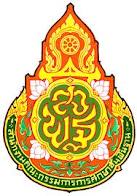         รายงานการประชุม ผู้บริหารสถานศึกษา เพื่อขับเคลื่อนนโยบายการบริหารจัดการศึกษา      สำนักงานเขตพื้นที่การศึกษาประถมศึกษาสิงห์บุรี      ครั้งที่  ๗/๒๕๖๐ (รูปแบบแยกอำเภอ)      เมื่อวันอังคารที่  ๒๕  กรกฎาคม  พ.ศ.๒๕๖๐ เวลา ๐๙.๐๐ น.ณ  อำเภอเมืองสิงห์บุรี  ณ โรงเรียนวัดกระดังงา /อำเภออินทร์บุรี ณ โรงเรียนวัดไผ่ดำ(มิตรภาพที่ ๑๘๓)อำเภอบางระจัน โรงเรียนวัดชันสูตร/ อำเภอค่ายบางระจัน ณ โรงเรียนวัดประดับอำเภอพรหมบุรี ณ โรงเรียนวัด /อำเภอท่าช้าง ณ โรงเรียนวัดโสภา.............................................................ระเบียบวาระที่ ๑ 	เรื่องที่ประธานแจ้งให้ที่ประชุมทราบระเบียบวาระที่ ๒ 	เรื่องรับรองรายงานการประชุม คณะผู้บริหาร สพป.สิงห์บุรี ครั้งที่ ๖/๒๕๖๐ 			เมื่อวันที่ ๒๖  มิถุนายน ๒๕๖๐ระเบียบวาระที่ ๓ 	เรื่องที่เสนอให้ที่ประชุมทราบ๑. กลุ่มอำนวยการเรื่องที่ ๑ การประชุมผู้บริหารสถานศึกษา ประจำเดือนกรกฎาคม ๒๕๖๐เรื่องที่ ๒ การรายงานผลตัวชี้วัดตามมาตรการปรับปรุงประสิทธิภาพในการปฏิบัติ	       ราชการของส่วนราชการ (ระบบ KRS) ประจำปีงบประมาณ ๒๕๖๐              ในรอบที่ ๒ เรื่องที่ ๓ วิธีการสรรหาและการเลือกคณะกรรมการติดตาม ตรวจสอบ ประเมินผล	       และนิเทศการศึกษาของเขตพื้นที่การศึกษา ประจำปี ๒๕๖๐  (เอกสารแนบ ๑ หน้า ๑-๒)เรื่องที่ ๔ การจัดสรรเงินทุนหมุนเวียนเพื่อแก้ไขปัญหาหนี้สินข้าราชการครู ประจำปี	      งบประมาณ พ.ศ.๒๕๖๐ เรื่องที่ ๕ การจัดงานเฉลิมพระเกียรติสมเด็จพระเจ้าอยู่หัว เนื่องในโอกาสวันเฉลิม            พระชนมพรรษา ๖๕ พรรษา ๒๘ กรกฎาคม ๒๕๖๐             (เอกสารแนบ ๒ หน้า ๓)๒. กลุ่มบริหารงานบุคคลเรื่องที่ ๑  ปรับปรุงมาตรฐานตำแหน่งและมาตรฐานวิทยฐานะของข้าราชการครูและ	        บุคลากรทางการศึกษา สายงานการสอน  (เอกสารแนบ ๓  หน้า ๔-๕)เรื่องที่ ๒  หลักเกณฑ์และวิธีการให้ข้าราชการครูและบุคลากรทางการศึกษา 	        ตำแหน่งครู มีวิทยฐานะและเลื่อนวิทยฐานะ (เอกสารแนบ ๔ หน้า ๖)เรื่องที่ ๓  หลักเกณฑ์และวิธีการพัฒนาข้าราชการครูและบุคลากรทางการศึกษา              สายงานการสอน (เอกสารแนบ ๕ หน้า ๗)เรื่องที่ ๔ ระบบลงทะเบียนและติดตามประเมินผลครูผู้เข้ารับการพัฒนา             ตามโครงการพัฒนาครู รูปแบบครบวงจร ของ สพฐ.            (เอกสารแนบ ๖ หน้า ๘-๑๕)๒                เรื่องที่ ๕  การขับเคลื่อนกระบวนการ PLC (Professional Learning Community) “ชุมชนการเรียนรู้ทางวิชาชีพ” สู่สถานศึกษา	เรื่องที่ ๖ การทดสอบความรู้ครูผู้สอนวิชาวิทยาศาสตร์และวิชาคณิตศาสตร์             ช่วงชั้นที่ ๓ ด้วยระบบ TEPE Onlineเรื่องที่ ๗ ข้อมูลการพัฒนาความก้าวหน้าตามสายอาชีพของข้าราชการครูและ	       บุคลากรทางการศึกษา (เอกสารแนบ ๗ หน้า ๑๖-๑๗)			๓. กลุ่มนโยบายและแผน		      	     เรื่องที่ ๑ การเบิกจ่ายงบประมาณประจำปี ๒๕๖๐ (เอกสารแนบ ๘ หน้า ๑๘-๓๘)			๔. กลุ่มส่งเสริมการจัดการศึกษา      เรื่องที่ ๑ การจัดงานโครงการเฉลิมพระเกียรติสมเด็จพระเจ้าอยู่หัวมหาวชิราลงกรณ                  บดินทรเทพยวรางกูล ประมุขของคณะลูกเสือแห่งชาติ เนื่องในโอกาส                 วันเฉลิมพระชนมพรรษา ๖๕ พรรษา ๒๘ กรกฎาคม ๒๕๖๐      เรื่องที่ ๒ โครงการมหกรรมส่งเสริมศีลธรรมและการประกวดกิจกรรมพัฒนาผู้เรียน 	       ด้านพระพุทธศาสนา      เรื่องที่ ๓ การคัดเลือกเด็กและเยาวชนดีเด่น ปี ๒๕๖๑       เรื่องที่ ๔ การคัดเลือกเด็กและเยาวชนนำชื่อเสียงมาสู่ประเทศชาติ        เรื่องที่ ๕ การอบรมเชิงปฏิบัติการค่ายพัฒนาทักษะชีวิตนักเรียนแกนนำฯ       เรื่องที่ ๖ การคัดเลือกโรงเรียนต้นแบบสภานักเรียนปี ๒๕๖๐      เรื่องที่ ๗ การประเมินเชิงประจักษ์โรงเรียนต้นแบบสหกรณ์โรงเรียน       และ สพท.ที่สนับสนุนกิจกรรมสหกรณ์โรงเรียนดีเด่น 			๕. กลุ่มนิเทศ ติดตามและประเมินผลการจัดการศึกษาเรื่องที่ ๑ การบริหารจัดการเวลาเรียนของสถานศึกษาขั้นพื้นฐาน			           	          (เอกสารแนบ ๙ หน้า ๓๙-๔๑)         เรื่องที่ ๒ รายชื่อศึกษานิเทศก์ประจำอำเภอและกลุ่มโรงเรียน๖. กลุ่มบริหารงานการเงินและสินทรัพย์     เรื่องที่ ๑ รายงานผลการเบิกจ่ายเงินงบประมาณรายจ่ายประจำปีงบประมาณ ๒๕๖๐     เรื่องที่ ๒ การเบิกจ่ายเงินค่ารักษาพยาบาลและการศึกษาบุตร เดือนมิถุนายน ๒๕๖๐     เรื่องที่ ๓ การประชุมแนะนำการหักภาษี ณ ที่จ่ายจากรายการจัดซื้อจัดจ้างและ      การนำส่งภาษีทางอเล็คทรอนิกส์ ๗. หน่วยตรวจสอบภายใน     เรื่องที่ 1 การดำเนินงานโครงการตามแผนปฏิบัติการประจำปี     เรื่องที่ ๒ การดำเนินการจัดซื้อจัดจ้าง     เรื่องที่ ๓ การควบคุมเงินของโรงเรียน     เรื่องที่ ๔ การติดตามประเมินผลโครงการป้องกันและต่อต้านการทุจริตและ                 ประพฤติมิชอบ			๘. ศูนย์เทคโนโลยีสารสนเทศเพื่อการศึกษา    	     เรื่องที่ ๑  พระราชบัญญัติว่าด้วยการกระทำความผิดเกี่ยวกับคอมพิวเตอร์ (ฉบับที่ ๒)         พ.ศ. ๒๕๖๐๓ระเบียบวาระที่ ๔ 	เรื่องที่เสนอให้ที่ประชุมพิจารณาระเบียบวาระที่ ๕ 	เรื่องอื่น ๆ.................................ผู้มาประชุม ประกอบด้วย คณะผู้บริหาร ศึกษานิเทศก์ และผู้บริหารสถานศึกษาในสังกัด แยกเป็นรายอำเภอ ดังนี้อำเภอเมืองสิงห์บุรี๑. นางสาววารุณีย์  บุญคง	รักษาราชการแทน    ผู้อำนวยการสำนักงานเขตพื้นที่การศึกษาประถมศึกษา				สิงห์บุรี      ประธาน๒. นางสาวทิพรัตน์ โสภาจารีย์		ผู้อำนวยการกลุ่มนโยบายและแผน 	๓. นางเยาวภา รัตนบัลลังค์		แทน ผู้อำนวยการกลุ่มนิเทศฯ 	ผู้บริหารสถานศึกษา  อ.เมืองสิงห์บุรีนางสุพัชชา ทิพยสุวรรณมาลา ผู้อำนวยการโรงเรียนวัดราษฎร์ประสิทธิ์นายกิตติชัย  ศรีประเสริฐ 	ผู้อำนวยการโรงเรียนวัดสังฆราชาวาส นางเสนียม พันธ์ไทย		ผู้อำนวยการโรงเรียนวัดโคกพระ นายสุชาติ  เอี่ยมสุภา 	ผู้อำนวยการโรงเรียนวัดจักรสีห์นางอุดมพร  ตาระกา 	ผู้อำนวยการโรงเรียนชุมชนวัดพระนอนจักรสีห์นายนรงค์ โสภา		ผู้อำนวยการโรงเรียนวัดศรีสาครนายเพิ่มศักดิ์ บัวรักษ์ 	ผู้อำนวยการโรงเรียนวัดตึกราชา จ.ส.อ.กรสิรวิชย์ ไอศุริยการ 	ผู้อำนวยการโรงเรียนวัดพระปรางค์มุนีนายสุธีร์ เครือวรรณ์ 		ผู้อำนวยการโรงเรียนวัดศรัทธาภิรมย์นางวรรณพร  โพธิ์เวชกุล	ผู้อำนวยการโรงเรียนวัดกระดังงานายเด่นเชิงชาย คร้ามแสง	ผู้อำนวยการโรงเรียนวัดประโชติการามนายสมนึก  ผิวผ่อง 		ผู้อำนวยการโรงเรียนวัดสะอาดราษฎร์บำรุงนางพิมพ์ฉวี จิตรบรรพต	ผู้อำนวยการโรงเรียนอนุบาลสิงห์บุรี นางศรีรัตน์  บัวใหญ่ 		ผู้อำนวยการโรงเรียนวัดพรหมสาคร นายวันชัย  กล้าเอี่ยม	  	ผู้อำนวยการโรงเรียนวัดข่อยนายชาลี บ่ายเที่ยง		ผู้อำนวยการโรงเรียนวัดโพธิ์ชัยนายอุดร  ชื่นกลิ่น		ผู้อำนวยการโรงเรียนอนุบาลเมืองสิงห์บุรี อำเภออินทร์บุรี๑. นายนิวัต เชื้อนาค		รองผู้อำนวยการสำนักงานเขตพื้นที่การศึกษาประถมศึกษาสิงห์บุรี ประธาน๒. นายสมชาย  พวงโต			ศึกษานิเทศก์ชำนาญการพิเศษ 	๓. นางศรีรัตน์ ดารามาศ			ผู้อำนวยการกลุ่มส่งเสริมการจัดการศึกษาผู้บริหารสถานศึกษา  อ.อินทร์บุรีนางขนิษฐา คงสมบุญ		แทน ผู้อำนวยการโรงเรียนวัดโพธิ์สำราญ(ไผ่ขาด)นายนิกร ศรีทอง 		ผู้อำนวยการโรงเรียนวัดเพิ่มประสิทธิผลนายปรีชีพ กลิ่นหัวไผ่		ผู้อำนวยการโรงเรียนวัดสว่างอารมณ์นางรุ่งนภา  กาญจนสมบัติ	ผู้อำนวยการโรงเรียนวัดกระทุ่มปี่นางทวีป  บรรจงเปลี่ยน	ผู้อำนวยการโรงเรียนวัดบ้านลำ๔นางจันทร์เพ็ญ  เพ็ชรอ่วม	ผู้อำนวยการโรงเรียนวัดน้อย นางจิติภัสร์  อัครโรจน์รวี 	ผู้อำนวยการโรงเรียนวัดตุ้มหูนางสาวนุชนารถ ยิ้มจันทร์	ผู้อำนวยการโรงเรียนวัดท่าอิฐนางสาวสุจิตรา  ตื้อมี 	ผู้อำนวยการโรงเรียนวัดบางปูนนางสุภาพ มงคล		ผู้อำนวยการโรงเรียนวัดระนามนายธรรมศักดิ์  อาภากุลอนุ 	ผู้อำนวยการโรงเรียนวัดกลางนางเนาวรัตน์  วันทอง 	ผู้อำนวยการโรงเรียนวัดคลองโพธิ์ศรีนางสาวอาริสา จันทร์สมวงศ์	แทน ผู้อำนวยการโรงเรียนวัดเชียงราก  นางจริยา กิ่งพิกุล		แทน ผู้อำนวยการโรงเรียนวัดเซ่าสิงห์	นายธงชัย  กุลพรหมสโร 	ผู้อำนวยการโรงเรียนชุมชนวัดดงยางนายสุรพงษ์ นิธิโรจนานันท์	แทน ผู้อำนวยการโรงเรียนวัดไผ่ดำ (มิตรภาพที่ ๑๘๓)นายสมยศ สังสะอาด		ผู้อำนวยการโรงเรียนวัดล่องกะเบา	นายนิรันดร์ สุขุมะ		ผู้อำนวยการโรงเรียนวัดเสือข้ามนางณัฐวรรณ  ศรีทอง	ผู้อำนวยการโรงเรียนบ้านคูเมืองนายร่าเริง รักชัย		ผู้อำนวยการโรงเรียนวัดหนองสุ่มนายบุญเลิศ  จำสนอง 	ผู้อำนวยการโรงเรียนวัดการ้อง นางสาวพิสมัย  อินทวาส 	ผู้อำนวยการโรงเรียนวัดยางนางสาวบังอร  เขียวรอด	ผู้อำนวยการโรงเรียนวัดโฆสิทธาราม นายรังสิวุฒิ ศรีพุฒิ  		ผู้อำนวยการโรงเรียนวัดทองนายไพบูลย์  ฟักขำ 		ผู้อำนวยการโรงเรียนอนุบาลอินทร์บุรีนายนพพร  ล่ำสัน 		ผู้อำนวยการโรงเรียนวัดประศุกนางสาวณัฐิกานต์  รักนาค	ผู้อำนวยการโรงเรียนวัดโบสถ์ อำเภอบางระจัน๑. นายเรวัฒ  ชมภูเจริญ 		รองผู้อำนวยการสำนักงานเขตพื้นที่การศึกษาประถมศึกษาสิงห์บุรี  ๒. นางจุฑาทิพย์ ด่านสกุลเจริญ		แทน ผู้อำนวยการกลุ่มบริหารงานการเงินและสินทรัพย์๓. นางสาววิมล อรัญปาน			ผู้อำนวยการหน่วยตรวจสอบภายในผู้บริหารสถานศึกษา  อ.บางระจันนายเชาวลิต บุญอิ่ม		ผู้อำนวยการโรงเรียนวัดชัณสูตรนางบังอร  ระย้าย้อย		ผู้อำนวยการโรงเรียนชุมชนวัดพระปรางค์วิริยวิทยา นางเรณู พั่วงาม		แทน ผู้อำนวยการโรงเรียนวัดน้ำผึ้งนางอำไพ คำรอด		แทน ผู้อำนวยการโรงเรียนวัดวังขรณ์นางเพ็ญศรี ชิตสกุล 		ผู้อำนวยการโรงเรียนชุมชนบ้านไม้ดัดนายถัน ทองดี		ผู้อำนวยการโรงเรียนวัดประสิทธิ์คุณากรนางเสาวพร อมรศิริพงษ์	แทน ผู้อำนวยการโรงเรียนวัดแหลมคางนายกิตติ วงษ์แหวน		ผู้อำนวยการโรงเรียนวัดตลาดโพธิ์ นายทรงวุฒิ  โตโสภณ 	ผู้อำนวยการโรงเรียนอนุบาลบางระจันนายสุนทร  ภู่แพร 		ผู้อำนวยการโรงเรียนเรืองเดชประชานุเคราะห์นายชาญ ธงชัย		แทน  ผู้อำนวยการโรงเรียนวัดบ้านจ่า นางสาวอัญชลี สังข์ทอง	ผู้อำนวยการโรงเรียนวัดกลางชูศรีเจริญสุข๕นายประจำ เพ็ชรดำ		ผู้อำนวยการโรงเรียนวัดชะอมสามัคคีธรรมนายสถาพร เจกะพงษ์	ผู้อำนวยการโรงเรียนบ้านทุ่งกลับนายบรรเทิง  โนนเปือย	ผู้อำนวยการโรงเรียนวัดคีมนายรุ่งโรจน์  ศรีไพโรจน์ 	ผู้อำนวยการโรงเรียนวัดดอนเจดีย์นางลัดดา ตาระกา		แทน ผู้อำนวยการโรงเรียนบ้านทุ่งว้า นายสุชิน  ทดแทน	 	ผู้อำนวยการโรงเรียนวัดห้วยเจริญสุขอำเภอพรหมบุรี๑. นายนิกูล จิตรบรรพต		รองผู้อำนวยการสำนักงานเขตพื้นที่การศึกษาประถมศึกษาสิงห์บุรี  ๒. นางสาวภัทรรัตน์  แสงเดือน		ศึกษานิเทศก์ชำนาญการ    ๓. นายสุรชัย แย้มสวัสดิ์			ผู้อำนวยการกลุ่มอำนวยการผู้บริหารสถานศึกษา อ.พรหมบุรี๑. นายกิตติพงศ์ ดำรงขาวโต	ผู้อำนวยการโรงเรียนอนุบาลพรหมบุรี ๒. นายศักดิ์ชัย  หัศภาดล 	ผู้อำนวยการโรงเรียนวัดเก้าชั่ง๓. นายสมบัติ  สุขสบาย 		ผู้อำนวยการโรงเรียนวัดโคปูน๔. นายศุภศิษฏ์  นุ่มฤทธิ์		ผู้อำนวยการโรงเรียนวัดตราชู๕. นายภูวเดช จารุภัทรภักดี 	ผู้อำนวยการโรงเรียนบ้านเก่า๖. นางวันดี บุ้งทอง  		ผู้อำนวยการโรงเรียนวัดกลางธนรินทร์๗. นายมงคล  เครือทิวา		ผู้อำนวยการโรงเรียนวัดอัมพวัน ๘. นายเสน่ห์  พัฒน์พันธุ์		ผู้อำนวยการโรงเรียนวัดเตย ๙. นางประภา พวงดอกไม้ 	ผู้อำนวยการโรงเรียนวัดประสาท ๑๐. นางสาวกุลธิดา อ่อนมี	ผู้อำนวยการโรงเรียนชุมชนวัดเทพมงคล๑๑. นางจุฑารัตน์  แสงสว่าง	ผู้อำนวยการโรงเรียนวัดพรหมเทพาวาส ๑๒. นายไพศาล จูฑะพันธุ์		ผู้อำนวยการโรงเรียนวัดหลวง๑๓. นายวรรณวิทย์  แจ่มฟ้า	แทน ผู้อำนวยการโรงเรียนวัดโคภาภิวัฒน์อำเภอค่ายบางระจัน๑. นายณรงค์  ชุณหะนันทน์  	รองผู้อำนวยการสำนักงานเขตพื้นที่การศึกษาประถมศึกษาสิงห์บุรี๒. นางสิร์รานี วสุภัทร		ผู้อำนวยการกลุ่มนิเทศฯ๓. นายวิจิตร บัวใหญ่		ศึกษานิเทศก์ สพป.สิงห์บุรีผู้บริหารสถานศึกษา  อ.ค่ายบางระจัน นางสาวนิภาพรรณ สุภพไชยาสิทธิ์ ผู้อำนวยการโรงเรียนวัดขุนสงฆ์ นางสมพิชญ์ วงศ์ด้วง		ผู้อำนวยการโรงเรียนค่ายบางระจันนางสาวยุพา  บุญอนันต์	ผู้อำนวยการโรงเรียนวัดประดับ นายมานะ ทองรักษ์		ผู้อำนวยการโรงเรียนอนุบาลค่ายบางระจันนายสมหมาย พลทวี	  	ผู้อำนวยการโรงเรียนวัดตะโกรวมนายนคร  สุขโข 		ผู้อำนวยการโรงเรียนวัดวังกระจับนายสุรชัย  ร่มโพธิ์ 		ผู้อำนวยการโรงเรียนวัดบ้านกลับนายทัศนัย ศรีสุธรรมศักดิ์ 	ผู้อำนวยการโรงเรียนวัดโพธิ์ทะเลสามัคคีนางสาวจริยา  จันทราสา	ผู้อำนวยการโรงเรียนไทยรัฐวิทยา ๕๖นายสมชาย สิงหา		ผู้อำนวยการโรงเรียนบ้านหนองลีวิทยาคมนายไพฑูรย์  พึ่งน้อย		ผู้อำนวยการโรงเรียนชุมชนวัดกลางท่าข้าม๖นายสมพร  แพรม้วน 		ผู้อำนวยการโรงเรียนวัดโพธิ์ศรี นายทองดี เมืองเจริญ 	ผู้อำนวยการโรงเรียนวัดสาธุการาม นางดวงใจ สุขสบาย 		ผู้อำนวยการโรงเรียนวัดโพธิ์สังฆาราม นางสาวกมลทิพย์ ใจเที่ยง 	ผู้อำนวยการโรงเรียนชุมชนวัดม่วง นายมุนี พวงดอกไม้		ผู้อำนวยการโรงเรียนวัดสิงห์อำเภอท่าช้าง๑. นายสัจจา สีปาน	รองผู้อำนวยการสำนักงานเขตพื้นที่การศึกษาประถมศึกษาสิงห์บุรี๒. นายกฤษฎิ์ ทองคำปั้น		ผู้อำนวยการกลุ่มบริหารงานบุคคลผู้บริหารสถานศึกษา อ.ท่าช้าง ๑. นายประสงค์  สังข์ทอง 	ผู้อำนวยการโรงเรียนวัดถอนสมอ ๒. นายธวัช นาคชุ่ม		แทน ผู้อำนวยการโรงเรียนวัดโบสถ์๓. นายสิงห์ชัย แพรเจริญ		ผู้อำนวยการโรงเรียนวัดโสภา๔. นางสาวอังคณา อินทร์กระวี 	ผู้อำนวยการโรงเรียนชุมชนวัดเสาธงหิน๕. นางสุภาพ บัวแก้ว		ผู้อำนวยการโรงเรียนวัดพิกุลทอง๖. นางศศิธร  แพรเจริญ 		ผู้อำนวยการโรงเรียนวัดวิหารขาว๗. ว่าที่ ร.อ.สมพร สุวรรณรังค์ 	ผู้อำนวยการโรงเรียนอนุบาลท่าช้างผู้ไม่มาประชุม -เริ่มประชุมเวลา ๐๙.๐๐ น.เมื่อที่ประชุมพร้อมแล้ว รองผู้อำนวยการสำนักงานเขตพื้นที่การศึกษาประถมศึกษาสิงห์บุรี ประจำอำเภอ เป็นประธานการประชุมผู้บริหารสถานศึกษาในสังกัด ประจำเดือนกรกฎาคม ๒๕๖๐ รูปแบบการประชุมแยกอำเภอ พร้อมกันทั้ง ๖ จุดการประชุม โดยประกอบกิจกรรมการประชุมตามลำดับดังนี้๑. การนำเสนอผลการดำเนินงานของสถานศึกษาเจ้าภาพการประชุม๒. พิธีเปิดการประชุม๓. กิจกรรมเทิดทูนสถาบัน ชาติ ศาสนา พระมหากษัตริย์๔. กิจกรรมเสริมสร้างจรรยาบรรณวิชาชีพ (กล่าวคำปฏิญาณตนเป็นข้าราชการ สพป.สิงห์บุรี)๕. การนำเสนอจุดเน้นสำคัญระเบียบวาระที่ ๑ 	เรื่องที่ประธานแจ้งให้ที่ประชุมทราบการนำเสนอจุดเน้นสำคัญ (รูปแบบนำเสนอ VTR)ระเบียบวาระที่ ๒ 	เรื่องรับรองรายงานการประชุม ผู้บริหารสถานศึกษา สพป.สิงห์บุรี			ครั้งที่ ๖/๒๕๖๐ เมื่อวันที่ ๒๖ มิถุนายน  ๒๕๖๐สพป.สิงห์บุรี ได้ประชุม ผู้บริหารสถานศึกษา สังกัด สพป.สิงห์บุรี ครั้งที่ ๖/๒๕๖๐ รูปแบบการประชุมภาพรวมทั้งจังหวัด เมื่อวันที่ ๒๖ มิถุนายน ๒๕๖๐ เวลา ๐๙.๐๐ น. ณ ศูนย์ศึกษาวสุภัทร อาคารเฉลิมพระเกียรติฯ โรงเรียนวัดพรหมสาคร และ สพป.สิงห์บุรี ได้จัดทำรายงานการประชุมดังกล่าว  เพื่อแจ้งผู้เกี่ยวข้องนำไปปฏิบัติและพิจารณารับรองรายงานการประชุม ทางเว็บไซต์ของ สพป.สิงห์บุรี www.singarea.moe.go.th  มุมด้านซ้ายของเว็บไซต์  ชื่อ “รายงานประชุมคณะผู้บริหาร” หากมีประเด็นจะเพิ่มเติม แก้ไข ปรับปรุงประการใด  โปรดแจ้งกลุ่มอำนวยการ ภายในวันที่ ๒๕ กรกฎาคม ๒๕๖๐ หากพ้นกำหนดนี้ ถือว่าที่ประชุมรับรองรายงานการประชุมดังกล่าวประเด็นเสนอ		เพื่อทราบและดำเนินการมติที่ประชุม		รับทราบและดำเนินการ๗ระเบียบวาระที่ ๓ 	เรื่องที่เสนอให้ที่ประชุมทราบกลุ่มอำนวยการเรื่องที่ ๑  การประชุมผู้บริหารสถานศึกษาสังกัด สพป.สิงห์บุรี สพป.สิงห์บุรี ได้กำหนดการประชุมผู้บริหารสถานศึกษาในสังกัด เพื่อขับเคลื่อนการบริหารจัดการศึกษาของ สพป.สิงห์บุรี ครั้งที่ ๗/๒๕๖๐ ประจำเดือน กรกฎาคม ๒๕๖๐ รูปแบบการประชุมแยกอำเภอ           ในวันอังคารที่ ๒๕ กรกฎาคม ๒๕๖๐ เวลา ๐๙.๐๐ น. ณ สถานที่ ๖ อำเภอ ดังนี้อำเภอเมืองสิงห์บุรี  ณ โรงเรียนวัดกระดังงา ผู้เข้าประชุมได้แก่ รองผู้อำนวยการ สพป.สิงห์บุรี ประจำพื้นที่อำเภอเมืองสิงห์บุรี / ศึกษานิเทศก์อำเภอเมืองสิงห์บุรี /ผอ.กลุ่มกลุ่มนโยบายและแผนอำเภออินทร์บุรี ณ โรงเรียนวัดไผ่ดำ(มิตรภาพที่ ๑๘๓) ผู้เข้าประชุมได้แก่ รองผู้อำนวยการ สพป.สิงห์บุรี พื้นที่อำเภออินทร์บุรี / ศึกษานิเทศก์อำเภออินทร์บุรี/ผอ.กลุ่มส่งเสริมการจัดการศึกษาอำเภอบางระจัน โรงเรียนวัดชันสูตร ผู้เข้าประชุมได้แก่ รองผู้อำนวยการ สพป.สิงห์บุรี พื้นที่อำเภอบางระจัน / ศึกษานิเทศก์อำเภอบางระจัน /ผอ.กลุ่มบริหารงานการเงินฯ/ ผอ.หน่วยตรวจสอบภายในอำเภอค่ายบางระจัน ณ โรงเรียนวัดประดับ ผู้เข้าประชุมได้แก่ รองผู้อำนวยการ สพป.สิงห์บุรี พื้นที่อำเภอค่ายบางระจัน / ศึกษานิเทศก์อำเภอค่ายบางระจัน /ผอ.กลุ่มนิเทศฯ  อำเภอพรหมบุรี ณ โรงเรียนวัดเตย ผู้เข้าประชุมได้แก่ รองผู้อำนวยการ สพป.สิงห์บุรี พื้นที่อำเภอพรหมบุรี / ศึกษานิเทศก์อำเภอพรหมบุรี /ผอ.กลุ่มอำนวยการอำเภอท่าช้าง ณ โรงเรียนวัดโสภา ผู้เข้าประชุมได้แก่ รองผู้อำนวยการ สพป.สิงห์บุรี พื้นที่อำเภอท่าช้าง /ศึกษานิเทศก์อำเภอท่าช้าง / ผอ.กลุ่มบริหารงานบุคคล การดำเนินการ :  สพป.สิงห์บุรี ดำเนินการประชุมดังกล่าว ประกอบด้วย ๓ ส่วนดังนี้ส่วนที่ ๑ : เวลา ๐๙.๐๐ – ๑๐.๐๐ น.  กิจกรรมประกอบด้วยพิธีเปิดการประชุม/กิจกรรมการนำเสนอผลการดำเนินงานของสถานศึกษา                                                  โดยสถานศึกษาเจ้าภาพการประชุม ส่วนที่ ๒ : เวลา ๑๐.๐๐ – ๑๑.๐๐ น. การนำเสนอนโยบายและแนวทางการทำงาน โดย นางสาววารุณีย์ บุญคง รักษาราชการแทน ผอ.สพป.สิงห์บุรี ส่วนที่ ๓ : เวลา ๑๑.๐๐ – ๑๒.๐๐ น. การประชุมเพื่อขับเคลื่อนนโยบายและแนวทางการบริหารจัดการศึกษา โดย คณะผู้บริหาร สพป.สิงห์บุรี ประเด็นเสนอ	เพื่อทราบและดำเนินการมติที่ประชุม	รับทราบและดำเนินการ๘เรื่องที่ ๒  การรายงานผลตัวชี้วัดตามมาตรการปรับปรุงประสิทธิภาพในการปฏิบัติราชการของส่วนราชการ (ระบบ KRS) ประจำปีงบประมาณ ๒๕๖๐ ในรอบที่ ๒ ตามที่ สพฐ. ได้จัดประชุมชี้แจงแนวทางการประเมินส่วนราชการตามมาตรการปรับปรุงประสิทธิภาพในการปฏิบัติราชการ ประจำปีงบประมาณ พ.ศ.๒๕๖๐ และกำหนดให้ สพท.รายงานผลการดำเนินงานในรอบที่ ๒ ผ่านระบบรายงานผลตัวชี้วัดตามมาตรการปรับปรุงประสิทธิภาพในการปฏิบัติราชการของส่วนราชการ (ระบบ KRS) นั้น		การดำเนินการของ สพฐ/สพท. : กลุ่มพัฒนาระบบบริหาร ได้แจ้งระยะเวลาในการเปิด-ปิด ระบบรายงานผลตัวชี้วัดตามมาตรการปรับปรุงประสิทธิภาพในการปฏิบัติราชการของส่วนราชการ (ระบบ KRS) ประจำปีงบประมาณ ๒๕๖๐               ในรอบที่ ๒ ดังนี้   ๑. ระหว่างวันที่ ๑ – ๓๑ กรกฎาคม ๒๕๖๐ เปิดระบบรายงานผลตัวชี้วัดตามมาตรการปรับปรุงประสิทธิภาพในการปฏิบัติราชการของส่วนราชการ (ระบบ KRS) ให้ สพท.รายงานผล ทางเว็บไซต์ http://Krs.psdg-obec.go.th    ๒. ระหว่างวันที่ ๑ – ๑๑ สิงหาคม ๒๕๖๐ เปิดระบบรายงานผลให้ผู้รับผิดชอบตัวชี้วัดระดับ สำนัก/กลุ่ม/ศูนย์/ในส่วนกลาง รับรองการรายงานผลตัวชี้วัดที่ สพท.รายงาน และเปิดระบบให้ผู้รับผิดชอบตัวชี้วัดระดับ สพท.แก้ไขเอกสารแนบ ตามที่ผู้รับผิดชอบตัวชี้วัดระดับสำนัก/กลุ่ม/ศูนย์ อนุญาต		การดำเนินการของ สพป.สิงห์บุรี/สถานศึกษา : ได้ดำเนินการออกคำสั่ง สพป.สิงห์บุรี ที่ ๑๓๒/๒๕๖๐ ลงวันที่ ๓๐ พฤษภาคม ๒๕๖๐ เรื่อง แต่งตั้งคณะทำงานรับผิดชอบตัวชี้วัดและรายงานผลการดำเนินตามมาตรการปรับปรุงประสิทธิภาพในการปฏิบัติราชการ ประจำปีงบประมาณ พ.ศ.๒๕๖๐ และแจ้งผู้รับผิดชอบแต่ละตัวชี้วัดดำเนินการรายงานตามกำหนด  สรุปตัวชี้วัดและรายงานผลการดำเนินตามมาตรการปรับปรุงประสิทธิภาพในการปฏิบัติราชการ ประจำปีงบประมาณ พ.ศ.๒๕๖๐ มีทั้งหมด ๓ องค์ประกอบ ๙ ตัวชี้วัด ดังนี้    ๒.๑ องค์ประกอบที่ ๑ ประสิทธิภาพในการดำเนินงานตามภารกิจหลักพื้นฐานฯ(Functional base) ตัวชี้วัดที่ ๑.๑ ร้อยละผู้เรียนต่อประชากรกลุ่มอายุ (๓-๕ ปี/๖-๑๑ ปี/๑๒-๑๔ปี/๑๕-๑๗ปี) ตัวชี้วัดที่ ๑.๒.๓ ระดับความสำเร็จของโครงการปรับปรุงและพัฒนาแนวทางการเรียนการสอนให้สอดคล้องกับการประเมินผลนักเรียนระดับนานาชาติ (PISA)ตัวชี้วัดที่ ๑.๓ ระดับคะแนนเฉลี่ยผลการทดสอบทางการศึกษาระดับชาติชั้นพื้นฐาน(O-NET)ตัวชี้วัดที่ ๑.๔ ระดับความสำเร็จในการประเมินคุณภาพสถานศึกษาตัวชี้วัดที่ ๑.๕ ระดับความสำเร็จของการพัฒนาครู    ๒.๒ องค์ประกอบที่ ๒ ประสิทธิภาพในการดำเนินงานตามหลักภารกิจยุทธศาสตร์หรือภารกิจที่ได้รับมอบหมายเป็นพิเศษ(Agenda Base)ตัวชี้วัดที่ ๒.๑.๑ ร้อยละการดำเนินการตามแผนการสร้างความรู้ความเข้าใจแก่ประชาชนตัวชี้วัดที่ ๒.๒ ระดับความสำเร็จในการดำเนินงานตามนโยบายลดเวลาเรียน เพิ่มเวลารู้ ของสถานศึกษา๙    ๒.๓ องค์ประกอบที่ ๔ ประสิทธิภาพในการบริหารจัดการและพัฒนานวัตกรรมในการจัดการระบบงานงบประมาณ ทรัพยากรบุคคล และการให้บริการประชาชนหรือหน่วยงานของรัฐ (Innovation Base)	(๑) ตัวชี้วัดที่ ๔.๑ ประสิทธิภาพการเบิกจ่ายเงินงบประมาณ	(๒) ตัวชี้วัดที่ ๔.๒ ข้อเสนอประสิทธิภาพในการบริหารจัดการและพัฒนานวัตกรรมของโดยตัวชี้วัดที่ระบบเปิดให้รายงานผลฯ ในรอบที่ ๒ ระหว่างวันที่ ๑ – ๓๑ กรกฎาคม ๒๕๖๐ มีจำนวน ๔ ตัวชี้วัด ได้แก่     ๓.๑ ตัวชี้วัดที่ ๑.๔ ระดับความสำเร็จในการประเมินคุณภาพสถานศึกษาประเด็นการรายงาน จำนวน ๓ ประเด็น คือ :(๑) จำนวนสถานศึกษาที่รายงานผลการประเมินตนเอง (โรงเรียน)(๒) จำนวนสถานศึกษาในสังกัดมีผลการประเมินคุณภาพภายในระดับดีขึ้น (โรงเรียน)(๓) จำนวนสถานศึกษาทั้งหมด (โรงเรียน)		*หมายเหตุ : ให้ทุกเขตแนบไฟล์เอกสารเพิ่มเติมในระบบรายงานผล KRS ดังนี้เอกสารรายงานการประเมินคุณภาพการศึกษาประจำปีของสถานศึกษา (SAR) จำนวน ๓ แห่ง แบ่งตามขนาดสถานศึกษา (ขนาดเล็ก ขนาดกลาง ขนาดใหญ่) ขนาดละ ๑ แห่งเอกสารรายงานผลการสังเคราะห์ผลการประเมินคุณภาพภายในของสถานศึกษาในสังกัด    ๓.๒ ตัวชี้วัดที่ ๑.๕ ระดับความสำเร็จของการพัฒนาครูประเด็นการรายงาน จำนวน ๓ ประเด็น คือ :- จำนวนครูที่เข้าร่วมโครงการ PLC (คน)- จำนวนครูทั้งหมด (คน)- จำนวนครูที่นำกระบวนการ PLC ไปใช้ (คน)		*หมายเหตุ : ให้ทุกเขตแนบไฟล์เอกสารเพิ่มเติมในระบบรายงานผล KRS ดังนี้(๑) แผนการขับเคลื่อนกระบวนการ PLC ของสถานศึกษา(๒) รายงานผลการดำเนินงาน PLC ของสถานศึกษา*โดยคัดเลือกสถานศึกษา จำนวน ๓ แห่ง ตามขนาดสถานศึกษา (ขนาดเล็ก ขนาดกลาง ขนาดใหญ่) ขนาดละ ๑ แห่ง    ๓.๓ ตัวชี้วัดที่ ๒.๑.๑ ร้อยละการดำเนินการตามแผนการสร้างความรู้ความเข้าใจแก่ประชาชนประเด็นการรายงาน จำนวน ๑ ประเด็น :สพท.มีการดำเนินกิจกรรมการประชาสัมพันธ์ระหว่างเดือนตุลาคม ๒๕๕๙ – เดือนกรกฎาคม ๒๕๖๐ และส่งหลักฐานครบตามที่กำหนด คือ ประชาสัมพันธ์อย่างน้อยรวม ๑๐ ชิ้น ผ่านสื่อต่างๆ อย่างน้อย ๓ ช่องทาง (แนบภาพกิจกรรมการประชาสัมพันธ์)    ๓.๔ ตัวชี้วัดที่ ๒.๒ ระดับความสำเร็จในการดำเนินงานตามนโยบายลดเวลาเรียนเพิ่มเวลารู้ของสถานศึกษาประเด็นการรายงาน จำนวน ๔ ประเด็น :จำนวนผู้ปกครองและนักเรียนของโรงเรียนที่เข้าร่วมโครงการมีความพึงพอใจต่อการดำเนินโครงการ (คน)จำนวนผู้ปกครองและนักเรียนที่ตอบแบบสอบถามความพึงพอใจทั้งหมด (คน)จำนวนผู้เรียนผ่านเกณฑ์การประเมินพฤติกรรมการเรียนรู้ (คน)จำนวนผู้เรียนที่ตอบแบบประเมินพฤติกรรมการเรียนรู้ (คน)๑๐*หมายเหตุ : ให้ทุกเขตแนบไฟล์เอกสารเพิ่มเติมในระบบรายงานผล KRS ดังนี้	(๑) ตัวอย่างแบบประเมินพฤติกรรมการเรียนรู้ของผู้เรียน(ที่ดำเนินการประเมินแล้ว)	(๒) ตัวอย่างแบบความพึงพอใจต่อการดำเนินโครงการ (ที่ดำเนินการประเมินแล้ว)	(๓) เอกสาร/หลักฐานอื่นๆที่เกี่ยวข้องกับการดำเนินการประเมินพฤติกรรมการเรียนรู้ของผู้เรียนและ/หรือการประเมินความพึงพอใจต่อการดำเนินโครงการ(ถ้ามี)เพื่อให้การรายงานผลตัวชี้วัดตามมาตรการปรับปรุงประสิทธิภาพในการปฏิบัติราชการของ ส่วนราชการ (ระบบ KRS) ประจำปีงบประมาณ ๒๕๖๐ ในรอบที่ ๒ ระหว่างวันที่ ๑ – ๓๑ กรกฎาคม ๒๕๖๐ ของ สพป.สิงห์บุรี เป็นไปด้วยความเรียบร้อย มีประสิทธิภาพและประสิทธิผล  สพป.สิงห์บุรี อาจจะขอความร่วมมือให้สถานศึกษาในสังกัดดำเนินการกรอกข้อมูลในส่วนที่เกี่ยวข้องแต่ละตัวขี้วัด ทั้งนี้ เพื่อให้ข้อมูลนั้นถูกต้อง ครบถ้วนและมีความสมบูรณ์ยิ่งขึ้น ประเด็นเสนอ	เพื่อทราบและดำเนินการ มติที่ประชุม	รับทราบและดำเนินการเรื่องที่ ๓  วิธีการสรรหา และการเลือกคณะกรรมการติดตาม ตรวจสอบ ประเมินผล และนิเทศการศึกษาของเขตพื้นที่การศึกษา ประจำปี  ๒๕๖๐                 	ด้วย สพฐ. ได้ออกประกาศ เรื่องวิธีการสรรหา และการเลือกติดตาม ตรวจสอบ ประเมินผล และนิเทศการศึกษาของเขตพื้นที่การศึกษา ประจำปี  ๒๕๖๐          การดำเนินการ :  จึงแจ้งให้เขตพื้นที่การศึกษาทุกเขต เตรียมการและดำเนินการสรรหาคณะกรรมการฯ ให้เป็นไปตามกฎกระทรวงกำหนดจำนวน หลักเกณฑ์ และวิธีการได้มาของคณะกรรมการติดตาม ตรวจสอบ ประเมินผล และนิเทศการศึกษาของเขตพื้นที่การศึกษา พ.ศ. ๒๕๔๘ และ ประกาศ สพฐ. เรื่อง วิธีการสรรหา และการเลือกคณะกรรมการติดตาม ตรวจสอบ ประเมินผล และนิเทศการศึกษาของเขตพื้นที่การศึกษา ประจำปี  ๒๕๖๐  โดยมีรายละเอียดการดำเนินการสรรหาและเลือกคณะกรรมการ กตปน. ดังนี้		๑. สพป. แต่งตั้งคณะกรรมการดำเนินการสรรหาและการเลือกจำนวน ๓ – ๕ คน		๒. สพป. แต่งตั้งคณะกรรมการขึ้นคณะหนึ่ง จำนวน ๓ – ๕ คน โดยให้ ผอ.สพท. เป็นประธาน  เพื่อทำหน้าที่วินิจฉัยปัญหาที่เกิดจากการดำเนินการสรรหาและการเลือกกรรมการติดตาม ตรวจสอบ ประเมินผล และนิเทศการศึกษาของเขตพื้นที่การศึกษา		๓. ให้คณะกรรมการดำเนินการสรรหาและการเลือก จัดให้ผู้บริหารสถานศึกษาขั้นพื้นฐานของรัฐและเอกชน มีการเลือกกันเอง ให้เหลือประเภทละ  ๑  คน		๔. ให้ประธานคณะกรรมการดำเนินการสรรหาและการเลือกฯ แจ้งให้คณะกรรมการตามกฎกระทรวงฯ ข้อ ๒(๑) (๒) (๓) และ (๕) เสนอชื่อผู้ที่สมควรเป็นกรรมการผู้ทรงคุณวุฒิ ซึ่งมีคุณสมบัติและไม่มีลักษณะต้องห้ามตามข้อ ๓ แห่งกฎกระทรวงฯ  โดยแต่ละคนเสนอชื่อผู้มีความรู้ความสามารถ ความเชี่ยวชาญ และประสบการณ์สูงในด้านการศึกษาปฐมวัย ด้านการศึกษาขั้นพื้นฐาน ด้านการวิจัยและประเมินผล ด้านการบริหารการศึกษา ด้านศาสนาศิลปะและวัฒนธรรม ได้ไม่เกินคนละ  ๕  คน		๕. ให้คณะกรรมการดำเนินการสรรหาและการเลือกฯ ตรวจสอบคุณสมบัติของผู้ได้รับการเสนอชื่อเป็นผู้ทรงคุณวุฒิให้ถูกต้องทุกคน แล้วนำรายชื่อผู้ที่มีคุณสมบัติ และไม่มีลักษณะต้องห้ามตามกฎกระทรวง ข้อ ๓ เสนอชื่อให้คณะกรรมการตามกฎกระทรวงข้อ ๒(๑) (๒) (๓) และ (๕) เพื่อคัดเลือกให้เหลือ  ๑๐  คน		๖. ให้คณะกรรมการดำเนินการสรรหาและการเลือกฯ ดำเนินการให้ผู้ทรงคุณวุฒิเลือกกันเองให้เหลือ  ๕  คน		๗. ให้ประธานคณะกรรมการดำเนินการสรรหา และการเลือกฯ นำรายชื่อกรรมการที่ได้รับการคัดเลือก และผู้ทรงคุณวุฒิที่ได้รับการเลือกกันเองแล้ว เสนอ ผอ.สพป. เพื่อประกาศรายชื่อผู้ได้รับการ             สรรหาและ   การเลือกฯ   และแจ้งไปยัง สพฐ.  ภายในวันที่  ๕   ตุลาคม  ๒๕๖๐๑๑                    ทั้งนี้ ได้แจ้งให้โรงเรียนในสังกัดสถานศึกษาในสังกัด สพป.สิงห์บุรี และโรงเรียนสังกัดสถานศึกษาเอกชน ทราบแล้ว ตามหนังสือ สพป.สิงห์บุรี ที่ ศธ 024157/ว2476 ลงวันที่ 5 กรกฎาคม 2560 รายละเอียดตามปฏิทินการดำเนินงานแนบท้ายวาระ (เอกสารแนบ ๑ หน้า ๑-๒)ประเด็นเสนอ	เพื่อทราบและดำเนินการมติที่ประชุม	รับทราบและดำเนินการเรื่องที่ ๔  การจัดสรรเงินทุนหมุนเวียนเพื่อแก้ไขปัญหาหนี้สินข้าราชการครู ประจำปีงบประมาณ พ.ศ.๒๕๖๐ (ครั้งที่ ๒) ด้วย สำนักงานปลัดกระทรวงศึกษาธิการ แจ้งว่า คณะกรรมการบริหารเงินทุนหมุนเวียนเพื่อแก้ไขปัญหาหนี้สินข้าราชการครู มีมติอนุมัติจัดสรรเงินทุนหมุนเวียนเพื่อแก้ไขปัญหาหนี้สินข้าราชการครู ประจำปีงบประมาณ พ.ศ.๒๕๖๐ (ครั้งที่ ๒) วงเงินจำนวน ๖๕,๙๐๐,๐๐๐ บาท(หกสิบห้าล้านเก้าแสนบาทถ้วน) เพื่อพิจารณาอนุมัติให้กับข้าราชการครู (ผู้สอน) ที่มีความประสงค์กู้ยืมและมีคุณสมบัติครบถ้วนได้กู้ยืมรายละไม่เกิน ๒๐๐,๐๐๐ บาท(สองแสนบาทถ้วน) กำหนดอัตราดอกเบี้ยร้อยละ ๔ ต่อปี โดยไม่จำกัดจำนวนรายผู้กู้ การดำเนินการ : สพป.สิงห์บุรี จึงได้แจ้งประชาสัมพันธ์ให้กับข้าราชการครู (ผู้สอน) ที่มีความประสงค์กู้ยืมและมีคุณสมบัติครบถ้วนตามหลักเกณฑ์ที่กำหนด ได้ยื่นคำขอกู้ยืมฯพร้อมเอกสารประกอบการพิจารณา ได้ที่กลุ่มอำนวยการ ภายในวันที่ ๒๗ กรกฎาคม ๒๕๖๐  ดังรายละเอียด ตามหนังสือ สพป.สิงห์บุรี ที่ ศธ ๐๔๑๕๗/๒๕๕๖ ลงวันที่ ๑๑ กรกฎาคม ๒๕๖๐ อนึ่ง การเป็นลูกหนี้เงินทุนหมุนเวียน ซึ่งเป็นเงินของทางราชการ หากผิดนัดชำระหนี้ก็จะถูกติดตามทวงถามทำให้ขาดความน่าเชื่อถือ ถ้าเกิดหนี้ค้างชำระติดต่อกันหลายงวด จะถูกฟ้องศาลเพื่อเรียกคืน                      ทั้งเงินต้นพร้อมดอกเบี้ยและค่าปรับในอัตราที่สูง ดังนั้น เพื่อมิให้เกิดความเสียหายต่อเงินงบประมาณของทางราชการ  จึงขอให้ผู้บังคับบัญชาชั้นต้น ได้พิจารณาความสามารถในการชำระหนี้คืนของผู้กู้ยืมโดยเคร่งครัดประเด็นเสนอ	เพื่อทราบและดำเนินการประชาสัมพันธ์ให้ข้าราชการครูทราบต่อไปมติที่ประชุม	รับทราบและดำเนินการเรื่องที่ ๕  การจัดงานเฉลิมพระเกียรติสมเด็จพระเจ้าอยู่หัว เนื่องในโอกาสวันเฉลิมพระชนมพรรษา ๖๕ พรรษา ๒๘ กรกฎาคม ๒๕๖๐             	ด้วย สพฐ.แจ้งว่า กระทรวงศึกษาธิการ กำหนดจัดกิจกรรมเฉลิมพระเกียรติสมเด็จพระเจ้าอยู่หัวมหาวชิราลงกรณ บดินทรเทพยวรางกูร เนื่องในโอกาสวันเฉลิมพระชนมพรรษา ๖๕ พรรษา ๒๘ กรกฎาคม ๒๕๖๐ ในวันศุกร์ที่ ๒๘ กรกฎาคม ๒๕๖๐ ตั้งแต่เวลา ๐๗.๓๐ น. เป็นต้นไป ณ หอประชุมคุรุสภา เพื่อแสดงความจงรักภักดี สำนึกในพระมหากรุณาธิคุณ และแสดงความสามัคคี ในการนี้ ได้ขอให้ สพฐ.ขอความร่วมมือหน่วยงานในสังกัดและสถานศึกษาทั่วประเทศจัดกิจกรรมตามความเหมาะสมโดยพร้อมเพรียงกัน		การดำเนินการของ สพป.สิงห์บุรี/สถานศึกษา : 		สพฐ. พิจารณาแล้ว ขอเรียนว่า เพื่อเป็นการแสดงออกถึงความจงรักภักดี และเทิดทูนสถาบันพระมหากษัตริย์ จึงขอให้ สพท.ทุกเขตพื้นที่การศึกษา และสถานศึกษาในสังกัดให้ความร่วมมือกับกระทรวงศึกษาธิการ ดำเนินการจัดกิจกรรมตามความเหมาะสมพร้อมกับส่วนกลาง ดังนี้จัดโต๊ะหมู่บูชาประดิษฐานพระฉายาลักษณ์สมเด็จพระเจ้าอยู่หัว ประดับแจกันหรือพุ่มดอกไม้ พร้อมตั้งพานธูปเทียนแพ และกรวยดอกไม้ รวมถึงจัดโต๊ะเก้าอี้ และสมุดลงนามถวายพระพร ภายในอาคารสำนักงาน บริเวณที่มีความเหมาะสมและสมพระเกียรติ ในช่วงเดือนกรกฎาคม ๒๕๖๐ พร้อมทั้งเชิญชวนบุคลากร นักเรียน นิสิต นักศึกษา ในสังกัดหรือกำกับของหน่วยงาน ร่วมลงนามถวายพระพร๑๒จัดพิธีทำบุญตักบาตรพระสงฆ์ ในวันที่ ๒๘ กรกฎาคม ๒๕๖๐ เวลา ๐๗.๓๐ น. ณ ที่ตั้งของแต่ละหน่วยงาน หรือ สถานที่ที่มีความเหมาะสม หรือ อาจจะไปร่วมพิธีกับหน่วยงานของกระทรวงมหาดไทยในพื้นที่ สำหรับสถานศึกษาที่นับถือศาสนาอื่น ให้จัดพิธีทางศาสนานั้นตามความเหมาะสมจัดกิจกรรมบำเพ็ญสาธารณประโยชน์ เพื่อรวมพลังแสดงความจงรักภักดี และถวายพระราชกุศลตามความเหมาะสมของแต่ละพื้นที่ โดยกิจกรรมที่จัดมุ่งเน้นให้ผู้เข้าร่วมกิจกรรมที่เป็นบุคลากร นักเรียน นิสิต นักศึกษามีคุณธรรม และจริยธรรม มีจิตสาธารณะ และคำนึงถึงประโยชน์ของส่วนรวม เช่น การบริจาคโลหิต                    การดูแลสิ่งแวดล้อมในชุมชน การทำความสะอาดอาคารสถานที่ หรือ การให้บริการประชาชน เป็นต้นในการนี้ สพป.สิงห์บุรี จึงขอให้สถานศึกษาในสังกัดดำเนินการสรุปรายละเอียดการจัดกิจกรรม ในข้อ ๓ การจัดกิจกรรมบำเพ็ญสาธารณประโยชน์ฯ  ตามแบบสรุปกิจกรรม (เอกสารแนบ ๒ หน้า ๓) ให้กลุ่มอำนวยการทราบ ภายในวันที่ ๓๑ กรกฎาคม ๒๕๖๐ เพื่อรวบรวมรายงานไปยัง สพฐ.ต่อไป		อนึ่ง กิจกรรม ในข้อ ๒ และ ข้อ ๓ ขอให้สถานศึกษาจัดบูรณาการกับกิจกรรมลูกเสือ เนตรนารี           ในวันที่ ๒๘ กรกฎาคม ๒๕๖๐ ตามจุดต่าง ๆ ได้ดังนี้อำเภอเมืองสิงห์บุรี โรงเรียนสิงห์บุรีอำเภออินทร์บุรี โรงเรียนอินทร์บุรีอำเภอบางระจัน โรงเรียนบางระจันวิทยาอำเภอค่ายบางระจัน โรงเรียนค่ายบางระจันวิทยาคมอำเภอพรหมบุรี โรงเรียนพรหมบุรีรัชดาภิเษกอำเภอท่าช้าง โรงเรียนท่าช้างวิทยาคารประเด็นเสนอ	เพื่อทราบและดำเนินการมติที่ประชุม	รับทราบและดำเนินการ๑๓๒. กลุ่มบริหารงานบุคคล         		เรื่องที่ ๑  ปรับปรุงมาตรฐานตำแหน่งและมาตรฐานวิทยฐานะของข้าราชการครูและบุคลากรทางการศึกษาสายงานการสอน              	ด้วยสำนักงาน ก.ค.ศ.ได้แจ้งปรับปรุงมาตรฐานตำแหน่งและมาตรฐานวิทยฐานะของข้าราชการครูและบุคลากรทางการศึกษา สายงานการสอน โดยให้ใช้บังคับตั้งแต่วันที่ ๕ กรกฎาคม ๒๕๖๐ เป็นต้นไปตามหนังสือสำนักงานก.ค.ศ.ที่ ศธ ๐๒๐๖.๔/ว๒๐ลงวันที่ ๕ กรกฎาคม๒๕๖๐ (เอกสารแนบ ๓ หน้า ๔-๕)                	ในการนี้ สำหรับผู้ที่ได้รับการบรรจุและแต่งตั้งให้ดำรงตำแหน่งข้าราชการครูและบุคลากรทางการศึกษา สายงานการสอน อยู่ก่อนวันที่มาตรฐานตำแหน่งและมาตรฐานวิทยฐานะ สายงานการสอนนี้ใช้บังคับ และ               ขอมีวิทยฐานะและเลื่อนวิทยฐานะตามหลักเกณฑ์และวิธีการฯ ที่ ก.ค.ศ.กำหนดไว้เดิม ให้นำคุณสมบัติเฉพาะสำหรับตำแหน่งและวิทยฐานะ ตามที่ ก.ค.ศ.กำหนดไว้ก่อนวันที่ ๕ กรกฎาคม ๒๕๖๐ มาใช้ในการดำเนินการได้                	ทั้งนี้ คณะกรรมการขับเคลื่อนการปฏิรูปการศึกษาของกระทรวงศึกษาธิการในภูมิภาค ได้มีมติเห็นชอบให้ กศจ.ดำเนินการเกี่ยวกับการบริหารงานบุคคลสำหรับข้าราชการครูและบุคลากรทางการศึกษาตามที่ ก.ค.ศ.กำหนด                	การดำเนินการ : สพป.สิงห์บุรี ได้สำเนาหนังสือ ก.ค.ศ.ดังกล่าวแจ้งให้โรงเรียนทราบและถือปฏิบัติแล้วทางระบบส่งหนังสือด้วยระบบอิเล็กทรอนิกส์ e-office หรือสามารถดาวโหลดสำเนาหนังสือดังกล่าวพร้อมรายละเอียดหลักเกณฑ์และวิธีการฯ ได้ที่หน้าเว็บไซต์ สพป.สิงห์บุรี www.singarea.moe.go.thประเด็นเสนอ  เพื่อทราบและแจ้งประชาสัมพันธ์ให้ข้าราชการครูและบุคลากรทางการศึกษาทราบและถือปฏิบัติมติที่ประชุม	รับทราบและดำเนินการ             	เรื่องที่ ๒ หลักเกณฑ์และวิธีการให้ข้าราชการครูและบุคลากรทางการศึกษา ตำแหน่งครู มีวิทยฐานะและเลื่อนวิทยฐานะ             	ด้วย สำนักงาน ก.ค.ศ. ได้กำหนดหลักเกณฑ์และวิธีการให้ข้าราชการครูและบุคลากรทางการศึกษา ตำแหน่งครู มีวิทยฐานะและเลื่อนวิทยฐานะ และกำหนดแนวปฎิบัติการดำเนินการในช่วงระยะเวลาเปลี่ยนผ่าน โดยให้ใช้บังคับตั้งแต่วันที่ ๕ กรกฎาคม ๒๕๖๐ เป็นต้นไป  ตามหนังสือสำนักงาน ก.ค.ศ. ที่ ศธ ๐๒๐๖.๔/ว๒๑ ลงวันที่ ๕ กรกฎาคม ๒๕๖๐ (เอกสารแนบ ๔ หน้า ๖)	    	ทั้งนี้ คณะกรรมการขับเคลื่อนการปฏิรูปการศึกษาของกระทรวงศึกษาธิการในภูมิภาค ได้มีมติเห็นชอบให้ กศจ.ดำเนินการเกี่ยวกับการบริหารงานบุคคลสำหรับข้าราชการครูและบุคลากรทางการศึกษาตามที่ ก.ค.ศ.กำหนด              	การดำเนินการ : สพป.สิงห์บุรี ได้สำเนาหนังสือ ก.ค.ศ.ดังกล่าว แจ้งให้โรงเรียนทราบและถือปฏิบัติแล้วทางระบบส่งหนังสือด้วยระบบอิเล็กทรอนิกส์ e-office หรือสามารถดาวโหลดสำเนาหนังสือดังกล่าวพร้อมรายละเอียดหลักเกณฑ์และวิธีการฯ ได้ที่หน้าเว็บไซต์ สพป.สิงห์บุรี www.singarea.moe.go.thประเด็นเสนอ  	เพื่อทราบและแจ้งประชาสัมพันธ์ให้ข้าราชการครูและบุคลากรทางการศึกษาทราบและถือปฏิบัติมติที่ประชุม	รับทราบและดำเนินการ๑๔เรื่องที่ ๓  หลักเกณฑ์และวิธีการพัฒนาข้าราชการครูและบุคลากรทางการศึกษา สายงานการสอน              	ด้วย สำนักงาน ก.ค.ศ.ได้กำหนดหลักเกณฑ์และวิธีการพัฒนาข้าราชการครูและบุคลากรทางการศึกษา สายงานการสอน เพื่อให้ข้าราชการครูและบุคลากรทางการศึกษาเข้ารับการพัฒนาอย่างเป็นระบบต่อเนื่อง     ทุกปี  โดยให้ใช้บังคับตั้งแต่วันที่ ๕ กรกฎาคม ๒๕๖๐ เป็นต้น ตามหนังสือ ที่ ศธ ๐๒๐๖.๗/ว๒๒ ลงวันที่ ๕ กรกฎาคม ๒๕๖๐ (เอกสารแนบ ๕ หน้า ๗)                	ซึ่ง ก.ค.ศ. กำหนดให้สามารถนำผลที่ผ่านการพัฒนาไปใช้เป็นคุณสมบัติเพื่อขอมีวิทยฐานะและเลื่อนวิทยฐานะได้ทุกวิทยฐานะ โดยให้ถือว่าการพัฒนาตามหลักเกณฑ์นี้ เป็นการพัฒนาก่อนแต่งตั้งให้มีวิทยฐานะและเลื่อนวิทยฐานะ ตามหลักเกณฑ์และวิธีการให้ข้าราชการครูและบุคลากรทางการศึกษา ตำแหน่งครู มีวิทยฐานะและเลื่อนวิทยฐานะ สำหรับข้าราชการครูและบุคลากรทางการศึกษาที่ขอมีวิทยฐานะและเลื่อนวิทยฐานะ ตามหลักเกณฑ์และวิธีการที่ ก.ค.ศ.กำหนดไว้เดิมทุกหลักเกณฑ์และวิธีการ ต้องมีผลการพัฒนาเพื่อนำมาใช้ก่อนแต่งตั้งให้มีและเลื่อนวิทยฐานะตามหนังสือสำนักงาน ก.ค.ศ.ที่ ศธ ๐๒๐๖.๗/ว ลงวันที่ ๗ เมษายน ๒๕๕๔ 	    	ทั้งนี้ คณะกรรมการขับเคลื่อนการปฏิรูปการศึกษาของกระทรวงศึกษาธิการในภูมิภาค ได้มีมติเห็นชอบให้ กศจ.ดำเนินการเกี่ยวกับการบริหารงานบุคคลสำหรับข้าราชการครูและบุคลากรทางการศึกษาตามที่ ก.ค.ศ.กำหนด               	การดำเนินการ : สพป.สิงห์บุรี ได้สำเนาหนังสือ ก.ค.ศ.ดังกล่าว แจ้งให้โรงเรียนทราบและ                    ถือปฏิบัติแล้วทางระบบส่งหนังสือด้วยระบบอิเล็กทรอนิกส์ e-office หรือสามารถดาวโหลดสำเนาหนังสือดังกล่าว พร้อมรายละเอียดหลักเกณฑ์และวิธีการฯ ได้ที่หน้าเว็บไซต์ สพป.สิงห์บุรี www.singarea.moe.go.thประเด็นเสนอ  	เพื่อทราบและแจ้งประชาสัมพันธ์ให้ข้าราชการครูและบุคลากรทางการศึกษาทราบและถือปฏิบัติมติที่ประชุม	รับทราบและดำเนินการเรื่องที่ ๔ ระบบลงทะเบียนและติดตามประเมินผลครูผู้เข้ารับการพัฒนา ตามโครงการพัฒนาครู รูปแบบครบวงจร ของ สพฐ.		ตามที่รัฐมนตรีว่าการกระทรวงศึกษาธิการ (นายแพทย์ธีระเกียรติ  เจริญเศรษฐศิลป์) มีนโยบายเร่งด่วนให้ปฏิรูประบบการพัฒนาครูครบวงจรรูปแบบใหม่ โดยให้ครูได้รับการอบรมพัฒนาตนเองตามความต้องการและจัดสรรงบประมาณพัฒนาครูให้รายละ ๑๐,๐๐๐ บาทต่อปี (หนึ่งหมื่นบาทถ้วน) เข้ารับการอบรมหลักสูตรที่ผ่านการรับรองจากสถาบันคุรุพัฒนานั้น		การดำเนินการ :  สพป.สิงห์บุรี ขอแจ้งแนวปฏิบัติการลงทะเบียนและหลักเกณฑ์การเบิกจ่ายค่าใช้จ่ายในการเข้ารับการอบรมพัฒนา ดังนี้		๑. ให้ครูเข้าไปยืนยันการอบรมในระบบเมื่อกลุ่มบริหารงานบุคคลและกลุ่มบริหารงานการเงินและสินทรัพย์ อนุมัติแล้ว หากไม่เข้าไปยืนยันในระบบท่านจะไม่ได้สิทธิ์ในการเข้ารับการอบรม หากต้องการจะยกเลิก                   การอบรมให้เข้าไปยกเลิกในขั้นตอนนี้ได้เลย ไม่ต้องทำหนังสือขอยกเลิกการอบรมมาที่สำนักงานเขตพื้นที่การศึกษาประถมศึกษาสิงห์บุรี เนื่องจากสำนักงานเขตฯ ไม่สามารถเข้าไปยกเลิกในระบบได้		๒. ให้ครูตรวจสอบงบประมาณในการเข้ารับการอบรมพัฒนาในวงเงิน ๑๐,๐๐๐ บาท หากลงทะเบียนมากกว่า ๑๐,๐๐๐ บาท ให้รับผิดชอบในส่วนที่ลงทะเบียนเกินเอง๓. การเบิกจ่ายค่าใช้จ่ายในการเข้ารับการอบรมพัฒนา ให้ปฏิบัติตามหนังสือ สพฐ.ที่ ศธ ๐๔๐๐๒/ว ๒๘๑๒ เรื่อง การปรับหลักเกณฑ์การเบิกจ่ายค่าใช้จ่ายในการฝึกอบรมและค่าใช้จ่ายในการจัดงาน                   ลงวันที่ ๒๙ กันยายน ๒๕๕๗ (เอกสารแนบ ๖ หน้า ๘-๑๕)๑๕สพฐ. โดยเลขาธิการคณะกรรมการการศึกษาขั้นพื้นฐาน ได้ประชุมชี้แจงเรื่องการเบิกจ่ายค่าใช้จ่ายในการเข้ารับการอบรมพัฒนา เมื่อวันที่ ๑๗ กรกฎาคม ๒๕๖๐  ณ ห้องประชุม สพฐ. สรุป ดังนี้		    ๔.๑ การเบิกจ่ายค่าเบี้ยเลี้ยงในการเข้ารับการอบรมพัฒนา หากผู้จัดจัดอาหารให้ ๑ มื้อ/วัน                        ให้เบิกค่าอาหารในส่วนที่ผู้จัดไม่ได้จัดให้ มื้อละ ๘๐ บาท		    ๔.๒ การเบิกจ่ายค่าที่พักให้เบิกจ่ายตามมาตรการประหยัดของสพฐ.คนละไม่เกิน๖๐๐บาท/คืน		    ๔.๓ การเบิกจ่ายค่าพาหนะให้เบิกจ่ายเป็นค่ารถโดยสารประจำทางเป็นหลัก(ยกเว้นเส้นทางนั้น              ต้องต่อรถโดยสารประจำทางหลายต่อ ถ้าเดินทางโดยรถยนต์ส่วนตัวจะประหยัดกว่าให้ใช้รถยนต์ส่วนตัวได้ โดยเบิก                    เป็นค่าชดเชยน้ำมันรถยนต์ส่วนตัว กิโลเมตรละ ๔ บาท และให้ดาวน์โหลดระยะทางจาก Google จากที่พัก                ถึงสถานที่อบรมแนบไปด้วย) งดเว้นการเดินทางโดยเครื่องบิน และรถยนต์ส่วนตัว		        ๔.๔ การเบิกจ่ายทุกรายการให้แนบหลักฐานประกอบการพิจารณาทุกรายการ 		สพฐ. โอนเงินงบประมาณมาให้ สพป.สิงห์บุรี แล้ว ๑,๐๐๐,๐๐๐ บาท (หนึ่งล้านบาทถ้วน) หากครูจะไปอบรมให้ไปทำเรื่องยืมเงินได้ตั้งแต่บัดนี้เป็นต้นไปและให้แนบหลักฐานประกอบการพิจารณา ดังนี้    - สัญญาการยืมเงิน จำนวน ๒ ฉบับ    - หลักฐานการลงทะเบียนจากระบบลงทะเบียน    - ในกรณีที่ครูในโรงเรียนเดียวกัน อบรมพัฒนาหลักสูตรและกำหนดการเดียวกัน ให้ผู้เข้ารับการอบรมพัฒนาส่งตัวแทนมายืมเงิน		 ๕. ให้ครูทำหนังสือขออนุมัติไปราชการถึง ผอ.สพป.สิงห์บุรี กลุ่มบริหารงานบุคคล ก่อนไปเข้ารับการอบรมพัฒนาอย่างน้อย ๗ วันทำการ และแนบหลักฐานประกอบการพิจารณา ได้แก่		    ๕.๑ หลักฐานที่ผู้จัดอนุมัติให้เข้ารับการอบรมพัฒนาจากระบบลงทะเบียน เช่น  รหัส  หลักสูตร                   ชื่อหลักสูตร วันที่ที่จัดอบรม สถานที่จัดอบรม จำนวนชั่วโมง ค่าใช้จ่ายที่ขออนุมัติ (ปริ๊นซ์จากระบบ)                  		    ๕.๒ แบบขออนุมัติไปราชการ ประเด็นเสนอ  	เพื่อทราบและแจ้งให้ข้าราชการครูและบุคลากรทางการศึกษาทราบและถือปฏิบัติมติที่ประชุม	รับทราบและดำเนินการเรื่องที่ ๕  การขับเคลื่อนกระบวนการ PLC (Professional Learning Community) “ชุมชนการเรียนรู้ทางวิชาชีพ” สู่สถานศึกษา	ตามที่ สพป.สิงห์บุรี จัดประชุมเชิงปฏิบัติการขับเคลื่อนกระบวนการ PLC (Professional Learning Community) “ชุมชนการเรียนรู้ทางวิชาชีพ”สู่สถานศึกษา ให้กับผู้บริหารสถานศึกษาทุกคน และเครือข่ายครูดีของแผ่นดินทุกคน เมื่อวันที่ ๒๐-๒๑ พฤษภาคม ๒๕๖๐ และได้จัดสรรงบประมาณให้กลุ่มโรงเรียน จำนวน ๑๓ กลุ่มโรงเรียน ขับเคลื่อนกระบวนการ PLC ให้ข้าราชการครูทุกคน นั้นการดำเนินการ : สพป.สิงห์บุรี ให้สถานศึกษาดำเนินการ ดังนี้๑. ให้โรงเรียนที่เป็นที่ตั้งประธานกลุ่มโรงเรียนเป็นหน่วยเบิกจัดทำโครงการรองรับงบประมาณ                        ตามจำนวนที่ได้รับจัดสรร เป็นผู้อนุมัติโครงการ และให้บริหารงบประมาณที่ได้รับจัดสรรให้เกิดประโยชน์สูงสุด                    แก่ทางราชการ		๒. ให้ประธานกลุ่มโรงเรียนที่เป็นหน่วยเบิกรายงานผลการดำเนินงาน จำนวน ๒ ครั้ง 		    ครั้งที่ ๑ รายงานการขับเคลื่อนตามแผนงาน/โครงการ (เมื่อจัดประชุมขยายผลให้กับครู                  ในสังกัดเสร็จสิ้น)		    ครั้งที่ ๒ รายงานผลการดำเนินงานเป็นรูปเล่ม ภายในวันที่ ๒๕ กันยายน ๒๕๖๐ (รูปแบบ                       การรายงานจะแจ้งให้ทราบต่อไป)ประเด็นเสนอ  	เพื่อทราบและแจ้งให้ข้าราชการครูและบุคลากรทางการศึกษาทราบและถือปฏิบัติมติที่ประชุม	รับทราบและดำเนินการ๑๖เรื่องที่ ๖ การทดสอบความรู้ครูผู้สอนวิชาวิทยาศาสตร์และวิชาคณิตศาสตร์ ช่วงชั้นที่ ๓ ด้วยระบบ TEPE Online		ตามที่ กระทรวงศึกษาธิการ ได้กำหนดนโยบายให้ดำเนินการทดสอบข้าราชการครูผู้สอนวิชาวิทยาศาสตร์และวิชาคณิตศาสตร์ (ช่วงชั้นที่ ๓) ด้วยระบบ TEPE Online นั้น ในการนี้ สพฐ. ได้กำหนดให้มีการอบรมปฏิบัติการให้กับเจ้าหน้าที่ ที่ทำหน้าที่เป็นผู้ดูแลระบบในการทดสอบ ในวันที่ ๑-๒ สิงหาคม ๒๕๖๐ ณ โรงแรมริเวอร์ไซต์ กรุงเทพมหานคร และให้มีการทดลองระบบการสอบเสมือนจริงทุกสนามสอบ ในวัน เวลา ที่จะกำหนดต่อไป		การดำเนินการ :  สพฐ. กำหนดให้ครูผู้สอนวิชาวิทยาศาสตร์และวิชาคณิตศาสตร์ (ช่วงชั้นที่ ๓) ต้องเข้าสอบทุกคนและให้สมัครเข้าเป็นสมาชิก TEPE Online  ทางเว็บไซต์ www.tepeonline.org ก่อน		สพป.สิงห์บุรี  ให้ครูผู้สอนวิชาวิทยาศาสตร์และวิชาคณิตศาสตร์ (ช่วงชั้นที่ ๓) ดำเนินการ ดังนี้๑. สมัครเข้าเป็นสมาชิก TEPE Online ทางเว็บไซต์ www.tepeonline.org ๒. กรอกข้อมูลลงในเอกสารหมายเลข ๔ ๓. ส่งข้อมูลของเอกสารหมายเลข ๔ ด้วยโปรแกรม Microsoft Excel                                                  ทางเมล์ rin_ph@hotmail.com ภายในวันที่ ๒๖ กรกฎาคม ๒๕๖๐ หากส่งข้อมูลช้ากว่ากำหนดผู้บริหารสถานศึกษาจะต้องรับผิดชอบในการส่งข้อมูลดังกล่าว		อนึ่ง ในการทดลองระบบและการทดสอบความรู้เพื่อการพัฒนาดังกล่าว ถือเป็นส่วนหนึ่งของตัวชี้วัดในการพัฒนาครูและบุคลากรทางการศึกษาด้วยระบบ TEPE Online ในปีงบประมาณ ๒๕๖๐ ของสำนักงานเขตพื้นที่การศึกษาด้วย ประเด็นเสนอ   เพื่อทราบและดำเนินการแจ้งครูผู้สอนวิชาวิทยาศาสตร์และวิชาคณิตศาสตร์ ช่วงชั้นที่ ๓                                        ดำเนินการดังกล่าวข้างต้นมติที่ประชุม	รับทราบและดำเนินการ		เรื่องที่ ๗  ข้อมูลการพัฒนาความก้าวหน้าตามสายอาชีพของข้าราชการครูและบุคลากรทางการศึกษา		ตามที่ ข้าราชการครูและบุคลากรทางการศึกษาในสังกัด สพป.สิงห์บุรี ได้พัฒนางาน และได้รับการแต่งตั้งให้ดำรงตำแหน่งและวิทยฐานะสูงขึ้น มีความก้าวหน้าตามสายอาชีพ ตามหลักเกณฑ์วิธีการที่ ก.ค.ศ.กำหนด นั้น		การดำเนินการ : สพป.สิงห์บุรี ได้จัดทำข้อมูลข้าราชการครูและบุคลากรทางการศึกษาดังกล่าว เพื่อใช้เป็นข้อมูลในการวางแผนบริหารงานบุคคลของข้าราชการครูและบุคลากรทางการศึกษา และวางแผนพัฒนาคุณภาพการจัดการศึกษาของเขตพื้นที่การศึกษา ในการนี้ สพป.สิงห์บุรี จึงได้สรุปข้อมูลในเดือนมิถุนายน  ๒๕๖๐  (เอกสารแนบ ๗ หน้า ๑๖-๑๗)  สรุปดังนี้๑. ข้อมูลตารางแสดงจำนวนข้าราชการครูและบุคลากรทางการศึกษา (ในสำนักงาน)	    	 - สายงานิเทศการศึกษา  มีศึกษานิเทศก์ชำนาญการพิเศษ ลดลง จำนวน ๒ ราย เนื่องจากย้ายไปปฏิบัติหน้าที่สำนักงานศึกษาธิการจังหวัดสิงห์บุรี ได้แก่ นางกุลยา สะอาดม่วง และ นางประมวล ศรีสุธรรมศักดิ์๒. ข้อมูลตารางแสดงจำนวนข้าราชการครูและบุคลากรทางการศึกษา (ในสถานศึกษา)     	-  สายงานการสอน มีครูชำนาญการ ลดลง จำนวน ๑ ราย เนื่องจากลาออก ได้แก่                               นางอุบล สุ่มประเสริฐ ครูโรงเรียนวัดกระทุ่มปี่ และมีครูชำนาญการพิเศษ ลดลง จำนวน ๑ ราย เนื่องจากลาออก ได้แก่ นางอนุสรณ์ ชื่นศาสตร์ ครูโรงเรียนชุมชนวัดกลางท่าข้ามประเด็นเสนอ	เพื่อทราบและดำเนินการมติที่ประชุม	รับทราบและดำเนินการ๑๗กลุ่มนโยบายและแผน     เรื่องที่ ๑  การเบิกจ่ายงบประมาณปี พ.ศ. 2560		ด้วย คณะกรรมการกำกับ ติดตาม การใช้จ่ายงบประมาณปี พ.ศ. 2560 ของ สพป.สิงห์บุรี ในการประชุมครั้งที่ 4/2560 เมื่อวันที่  20 กรกฎาคม 2560 มีมติให้สถานศึกษาในสังกัดที่ได้รับการจัดสรรงบประมาณ                 ปี พ.ศ. 2560 จัดส่งเอกสารหลักฐานการเบิกจ่ายภายในวันที่  15 สิงหาคม 2560		การดำเนินการ : สพป.สิงห์บุรี ได้จัดทำรายละเอียดสรุปผลการเบิกจ่ายงบประมาณปี พ.ศ.2560                ที่สถานศึกษาในสังกัดได้รับการจัดสรร ข้อมูลการเบิกจ่าย ณ วันที่ 14 กรกฎาคม 2560 (ในระบบ GFMIS)                  (เอกสารแนบ ๘ หน้า ๑๘-๓๘)		ในกรณีที่สถานศึกษาในสังกัดไม่สามารถเบิกจ่ายได้ทันภายในวันที่ 15 สิงหาคม 2560 ขอให้จัดทำเป็นหนังสือชี้แจงสาเหตุที่ไม่สามารถเบิกได้ทันตามกำหนดเวลา และหากมีความประสงค์ที่ต้องใช้งบประมาณไว้เบิกจ่ายต่อไป ขอให้ระบุกิจกรรม ระยะเวลาการดำเนินงาน และงบประมาณในแต่ละกิจกรรม และแจ้งกำหนดส่งหลักฐานการเบิกจ่ายได้ภายในระยะเวลาใด  แจ้งให้กลุ่มบริหารงานการเงินและสินทรัพย์ สพป.สิงห์บุรี ในวันที่ 4 สิงหาคม 2560 เพื่อพิจารณาถึงเหตุผลความจำเป็นของสถานศึกษาว่ามีความเหมาะสมหรือไม่ และหากไม่ประสงค์ขอรับการจัดสรรงบประมาณ ให้แจ้งคืนงบประมาณให้ สพป.สิงห์บุรี ทราบด้วย แบบฟอร์มหนังสือที่แนบ		อนึ่ง การส่งหลักฐานการเบิกจ่ายเงินทุกครั้ง   ให้สถานศึกษาระบุเลขที่ใบงวด  ระบุรายการและงบประมาณที่ได้รับการจัดสรร มาในหนังสือขอเบิกจ่ายเงินด้วย เพื่อสะดวกในการตัดจ่ายเงิน ซึ่งได้แจ้งเลขที่ ใบงวด                 ในเอกสารรายละเอียดผลการเบิกจ่ายที่แนบแล้วประเด็นเสนอ	เพื่อทราบและดำเนินการมติที่ประชุม	รับทราบและดำเนินการ๑๘		๔. กลุ่มส่งเสริมการจัดการศึกษา    เรื่องที่ ๑  การจัดงานโครงการเฉลิมพระเกียรติสมเด็จพระเจ้าอยู่หัวมหาวชิราลงกรณ บดินทรเทพยวรางกูล ประมุขของคณะลูกเสือแห่งชาติ เนื่องในโอกาสวันเฉลิมพระชนมพรรษา ๖๕ พรรษา        ๒๘ กรกฎาคม ๒๕๖๐		ด้วยสำนักงานลูกเสือแห่งชาติ กำหนดจัดงานโครงการเฉลิมพระเกียรติสมเด็จพระเจ้าอยู่หัวมหาวชิราลงกรณ บดินทรเทพยวรางกูล ประมุขของคณะลูกเสือแห่งชาติ เนื่องในโอกาสวันเฉลิมพระชนมพรรษา ๖๕ พรรษา ๒๘ กรกฎาคม ๒๕๖๐ โดยขอเชิญลูกเสือ เนตรนารี ผู้บังคับบัญชาลูกเสือ เนตรนารี ทุกประเภททุกหน่วยเหล่า ตลอดจนผู้บำเพ็ญประโยชน์ และลูกเสือชาวบ้าน รวมพลังแสดงความจงรักภักดี สำนึกในพระมหากรุณาธิคุณ และแสดงความสามัคคีด้วยการจัดกิจกรรมถวายพระพรชัยมงคล และกิจกรรมบำเพ็ญสาธารณประโยชน์เพื่อถวายเป็นพระราชกุศล ในวันที่ ๒๘ กรกฎาคม ๒๕๖๐ ณ สนามกีฬาโรงเรียนสิงห์บุรี		การดำเนินการ : ในการนี้ จึงขอความร่วมมือกลุ่มโรงเรียนและโรงเรียนในสังกัด ส่งกองลูกเสือ    เนตนารี และผู้บังคับบัญชาเข้าร่วมสวนสนาม กลุ่มโรงเรียนละ ๒ กองประเด็นเสนอ	เพื่อทราบและดำเนินการมติที่ประชุม	รับทราบและดำเนินการ		เรื่องที่ ๒ โครงการงานมหกรรมส่งเสริมศีลธรรมและการประกวดกิจกรรมพัฒนาผู้เรียน                ด้านพระพุทธศาสนาปีที่ ๓ ( 3nd MCU Contest )		ด้วยมหาวิทยาลัยมหาจุฬาลงกรณราชวิทยาลัย  จะดำเนินการจัดโครงการมหกรรมส่งเสริมศีลธรรม และการประกวดกิจกรรมพัฒนาผู้เรียนด้านพระพุทธศาสนา ปีที่ ๓  ( 3nd MCU Contest ) และกำหนดให้มีจัดการประกวดแข่งขันกิจกรรมพัฒนาผู้เรียนด้านพระพุทธศาสนา ปีที่ ๓ ( 3nd MCU Contest )  จำนวน  ๓ กิจกรรม   โดยมีวัตถุประสงค์เพื่อให้สถานศึกษา พระสอนศีลธรรม ครู และนักเรียนร่วมคิด ร่วมทำ        ร่วมนำเสนอประสบการณ์การเรียนรู้ด้านพระพุทธศาสนาผ่านกิจกรรมพัฒนาผู้เรียนให้เป็นที่ประจักษ์ อีกทั้งเป็นการสนองนโยบายการปลูกฝังคุณธรรม จริยธรรม โครงการสร้างความปรองดองสมานฉันท์ของรัฐบาลโดยใช้หลักธรรมทางพระพุทธศาสนา 		การดำเนินการ : ในการนี้ สพป.สิงห์บุรี จึงขอความร่วมมือสถานศึกษาส่งนักเรียนเข้าร่วมประกวดกิจกรรมพัฒนาผู้เรียนด้านพระพุทธศาสนา รายละเอียดตามหนังสือ สพป.สิงห์บุรี ที่ ศธ ๐๔๑๕๗/ว๒๐๑๒ ลงวันที่ ๕ มิถุนายน ๒๕๖๐   โดยหมดเขตรับสมัครภายในวันที่ ๓๐ กรกฎาคม ๒๕๖๐  สามารถสมัครผ่านออนไลน์และศึกษารายละเอียดคู่มือกิจกรรมได้ที่เว็บไซต์ www.krupra.net  สามารถสอบถามเพิ่มเติมได้ที่สำนักงานพระสอนศีลธรรม  โทร.๐๓๕- ๒๔๘ ๐๘๔ประเด็นเสนอ	เพื่อทราบและดำเนินการมติที่ประชุม	รับทราบและดำเนินการ		เรื่องที่ ๓ การคัดเลือกเด็กและเยาวชนดีเด่น ประจำปี ๒๕๖๑          		สพป.สิงห์บุรี จะดำเนินการคัดเลือกเด็กและเยาวชนดีเด่น ประจำปี ๒๕๖๑ ที่มีคุณสมบัติตามหลักเกณฑ์ที่กำหนดรายละเอียดตามหนังสือ สพป.สิงห์บุรี   ที่ ศธ๐๔๑๕๗/ว๒๖๒๕ ลงวันที่ ๑๖ กรกฎาคม ๒๕๖๐การดำเนินการ :   หากสถานศึกษาในสังกัด สนใจสามารถส่งใบสมัครพร้อมเอกสารพร้อมหลักฐานต่างๆ ไปยังกลุ่มส่งเสริมการจัดการศึกษา สพป.สิงห์บุรี ภายในวันที่ ๑๑ สิงหาคม ๒๕๖๐ประเด็นเสนอ	เพื่อทราบและดำเนินการมติที่ประชุม	รับทราบและดำเนินการ๑๙		เรื่องที่ ๔ การคัดเลือกเด็กและเยาวชนนำชื่อเสียงมาสู่ประเทศชาติ ประจำปี ๒๕๖๑      		ด้วย สพฐ. จะคัดเลือกเด็กและเยาวชนนำชื่อเสียงมาสู่ประเทศชาติ ประจำปี ๒๕๖๑  ที่มีคุณสมบัติตามหลักเกณฑ์ที่กำหนดรายละเอียดตามหนังสือสพป.สิงห์บุรี ที่ ศธ๐๔๑๕๗/ว๒๖๒๕ ลงวันที่ ๑๖ กรกฎาคม ๒๕๖๐การดำเนินการ :  หากสถานศึกษาในสังกัด สนใจสามารถส่งใบสมัครและเอกสารพร้อมหลักฐานต่างๆ ด้วยตนเองหรือทางไปรษณีย์ ไปยังสำนักอำนวยการ สำนักงานปลัดกระทรวงศึกษาธิการ เขตดุสิต กรุงเทพมหานคร ๑๐๓๐๐ ภายในวันที่ ๕ ตุลาคม ๒๕๖๐ โทรศัพท์ ๐๒ ๖๒๘ ๕๖๑๖ ๐๒๒๘๑ ๙๗๕๒  กรณีส่งทางไปรษณีย์จะถือวันที่ประทับตราไปรษณีย์เป็นวันส่งผลงาน  ประเด็นเสนอ	เพื่อทราบและดำเนินการมติที่ประชุม	รับทราบและดำเนินการเรื่องที่ ๕ การอบรมเชิงปฏิบัติการค่ายพัฒนาทักษะชีวิตนักเรียนแกนนำ/สภานักเรียนโดยใช้หลักสูตรลูกเสือ คุณธรรม		ด้วย สพฐ. ได้จัดสรรงบประมาณสนับสนุนการดำเนิน โครงการพัฒนาศักยภาพและสร้างเครือข่ายนักเรียนแกนนำ โดยมีวัตถุประสงค์เพื่อพัฒนาให้นักเรียนแกนนำให้เกิด ทักษะชีวิตใน ๔ องค์ประกอบ ได้แก่                    การตระหนักรู้และเห็นคุณค่าในตนเองและผู้อื่น การคิดวิเคราะห์ ตัดสินใจและ แก้ปัญหาอย่างสร้างสรรค์                      การจัดการกับอารมณ์และความเครียด  และการสร้างสัมพันธภาพที่ดีกับผู้อื่น เกิดทักษะ การเป็นผู้นำ รู้จักระบอบประชาธิปไตย เคารพในสิทธิและหน้าที่ทั้งของตนเองและ สามารถออกไปเป็นพลเมืองที่ดีของสังคม มีภูมิคุ้มกัน                   ยาเสพติด  และมีส่วนร่วมในการป้องกันเฝ้าระวังปัญหายาเสพติดในสถานศึกษาของตนเองและชุมชนได้อย่าง                มีประสิทธิภาพ 		การดำเนินการ : ในการนี้ สพป.สิงห์บุรี  จึงได้กำหนดจัดการอบรมนักเรียน แกนนำ/สภานักเรียนโดยใช้หลักสูตรลูกเสือคุณธรรม ในวันที่ ๒๘ –๓๐ กรกฎาคม ๒๕๖๐  ณ ค่ายลูกเสือคุณธรรมวัดพิกุลทอง  อำเภอท่าช้าง จังหวัดสิงห์บุรี   จึงขอให้โรงเรียน  จัดส่งนักเรียนและครูผู้ควบคุมตามจำนวนตามรายละเอียดตามหนังสือสพป.สิงห์บุรี ที่ ศธ ๐๔๑๕๗/ว๒๖๖๘ ลว ๑๗ กรกฎาคม ๒๕๖๐ ประเด็นเสนอ	เพื่อทราบและดำเนินการมติที่ประชุม	รับทราบและดำเนินการ		เรื่องที่ ๖ การคัดเลือกโรงเรียนต้นแบบสภานักเรียน ประจำปี ๒๕๖๐ 		ด้วย สพฐ. ได้กำหนดการประเมินโรงเรียนต้นแบบสภานักเรียน(ภาคกลาง) ประจำปี ๒๕๖๐ตามสภาพความเป็นจริงของโรงเรียนวัดสังฆราชาวาส เมื่อวันที่ ๑๘ กรกฎาคม ๒๕๖๐ ประเด็นเสนอ	เพื่อทราบและดำเนินการมติที่ประชุม	รับทราบและดำเนินการเรื่องที่ ๗ การประเมินเชิงประจักษ์โรงเรียนต้นแบบสหกรณ์โรงเรียน และ สพท.ที่สนับสนุนกิจกรรมสหกรณ์โรงเรียนดีเด่น ประจำปี ๒๕๖๐ สพฐ. กำหนดมาประเมินเชิงประจักษ์โรงเรียนต้นแบบสหกรณ์โรงเรียนและ สพท.ที่สนับสนุนกิจกรรมสหกรณ์โรงเรียนดีเด่น ประจำปี ๒๕๖๐ ของโรงเรียนวัดโบสถ์ (อินทร์บุรี)  และ สพป.สิงห์บุรี  ในวันที่ ๗ สิงหาคม ๒๕๖๐ ประเด็นเสนอ	เพื่อทราบและดำเนินการมติที่ประชุม	รับทราบและดำเนินการ๒๐		๕. กลุ่มนิเทศ ติดตามและประเมินผลการจัดการศึกษา    เรื่องที่ ๑ การบริหารจัดการเวลาเรียนของสถานศึกษาขั้นพื้นฐาน		ตามประกาศกระทรวงศึกษาธิการ เรื่อง การบริหารจัดการเวลาเรียนของสถานศึกษาขั้นพื้นฐาน ลงวันที่ ๑๑ กรกฎาคม พ.ศ.๒๕๖๐ แจ้งแนวทางการบริหารจัดการเวลาเรียนของสถานศึกษาขั้นพื้นฐานเพื่อให้สถานศึกษาระดับการศึกษาขั้นพื้นฐานสามารถบริหารจัดการเวลาเรียน และนำหลักสูตรสู่การปฏิบัติในการจัดการเรียนการสอนได้อย่างมีประสิทธิภาพ มีความยืนหยุ่น เหมาะสมกับบริบท จุดเน้นของสถานศึกษา และผู้เรียน                    มีคุณภาพตามหลักสูตรแกนกลางการศึกษาขั้นพื้นฐาน พุทธศักราช ๒๕๕๑ (เอกสารแนบ ๙ หน้า ๓๙-๔๑)		การดำเนินการของสถานศึกษา : ๑. การบริหารจัดการเวลาเรียน ให้สถานศึกษาขั้นพื้นฐานทุกแห่งดำเนินการจัดโครงสร้างเวลาเรียนที่มีความยืดหยุ่น ทั้งนี้ ต้องมีเวลาเรียนพื้นฐานรวมตามที่กำหนดไว้ในโครงสร้างเวลาเรียน และผู้เรียนต้องมีคุณภาพตามมาตรฐานการเรียนรู้และตัวชี้วัดตามที่หลักสูตรแกนกลางการศึกษาขั้นพื้นฐาน พุทธศักราช ๒๕๕๑ กำหนด ในระดับประถมศึกษา ๔ ประเด็น และระดับมัธยมศึกษา ๔ ประเด็น		๒. การจัดการเรียนการสอนหน้าที่พลเมือง สืบเนื่องจากนโยบายคณะรักษาความสงบแห่งชาติ (คสช.) และนโยบายรัฐบาลที่ต้องการให้มีการส่งเสริมเด็กและเยาวชนของชาติพลเมืองดีในระบอบประชาธิปไตย ปรองดอง สมานฉันท์ เพื่อสันติสุขในสังคมไทย จึงให้สถานศึกษาจัดการเรียนการสอนสาระหน้าที่พลเมือง วัฒนธรรมและการดำเนินชีวิตในสังคม ในกลุ่มสาระการเรียนรู้สังคมศึกษา ศาสนา และวัฒนธรรม โดยมีทางเลือกให้พิจารณา ๔ ประเด็น		๓. การบริหารจัดการเวลาเรียนภาษาอังกฤษ ชั้นประถมศึกษาปีที่ ๑-๓ ให้จัดเวลาเรียนภาษาอังกฤษ จำนวน ๒๐๐ ชั่วโมงต่อปี หรือ ๕ ชั่วโมงต่อสัปดาห์ โดยมีทางเลือกให้พิจารณา  ๒ ประเด็นย่อย ทั้งนี้ให้เน้นการสอนภาษาอังกฤษเพื่อการสื่อสารเป็นสำคัญประเด็นเสนอ	เพื่อทราบและดำเนินการมติที่ประชุม	รับทราบและดำเนินการเรื่องที่ ๒ รายชื่อศึกษานิเทศก์ที่รับผิดชอบ เป็นรายอำเภอ และ กลุ่มโรงเรียนสพป.สิงห์บุรี ขอแจ้งรายชื่อศึกษานิเทศก์ที่รับผิดชอบ เป็นรายอำเภอ และกลุ่มโรงเรียน ดังนี้ ๒๑ประเด็นเสนอ	เพื่อทราบและดำเนินการมติที่ประชุม	รับทราบและดำเนินการ๖. กลุ่มบริหารงานการเงินและสินทรัพย์		เรื่องที่ ๑  รายงานผลการเบิกจ่ายเงินงบประมาณรายจ่ายประจำปี 2560  ณ วันที่ 14 กรกฎาคม 2560 ดังนี้		รายละเอียดการผูกพันงบลงทุนจำนวน 12,177,800 บาท มีดังนี้โรงเรียนวัดโพธิ์ทะเลสามัคคี (2 งวด)	จำนวน		1,860,000 บาทโรงเรียนวัดสิงห์ (4 งวด)		จำนวน		1,860,000 บาทโรงเรียนบ้านคูเมือง (4 งวด)		จำนวน		3,080,000 บาทโรงเรียนอนุบาลเมืองสิงห์บุรี (2 งวด)	จำนวน		  982,200 บาทโรงเรียนวัดพรหมสาคร (4 งวด)	จำนวน		4,395,600 บาทอนึ่ง สำหรับเงินกันไว้เบิกเหลื่อมปีงบประมาณ พ.ศ. 2559 งบกลาง รายการค่าสิ่งก่อสร้าง ตามมาตรการกระตุ้นการลงทุนขนาดเล็กของรัฐบาลทั่วประเทศ ได้รับงบประมาณทั้งสิ้น 6,796,500 บาท เบิกจ่ายแล้ว 5,310,048.96 บาท  มีเงินเหลือจ่าย 568,451.04 บาท ก่อหนี้ผูกพันจำนวน 915,000 บาท คือ โรงเรียนวัดสังฆราชาวาส  โดยขณะนี้ ได้ดำเนินการเบิกจ่ายเสร็จเรียบร้อยแล้วประเด็นเสนอ	เพื่อทราบและดำเนินการมติที่ประชุม	................................................................................................................................................		เรื่องที่ ๒ การเบิกจ่ายเงินค่ารักษาพยาบาลและการศึกษาบุตร ประจำเดือน มิถุนายน 2560ประเด็นเสนอ	เพื่อทราบและดำเนินการมติที่ประชุม	รับทราบและดำเนินการ๒๒เรื่องที่ 3  การประชุมแนะนำการหักภาษี ณ ที่จ่ายจากรายการจัดซื้อจัดจ้างและการนำส่งภาษีทางอิเล็คทรอนิกส์ด้วย สำนักงานสรรพากรพื้นที่สิงห์บุรีว่า แจ้งว่า คณะรัฐมนตรีได้มีมติคณะรัฐมนตรีครั้งวันที่ 3 ธันวาคม 2545 กำหนดให้หน่วยงานราชการและรัฐวิสาหกิจ หักภาษี ณ ที่จ่ายจากรายการจัดซื้อจัดจ้างทุกรายการและนำส่งให้ถูกต้อง โดยใช้ระบบงาน  ที่กรมสรรพากรได้พัฒนาขึ้นเพื่อช่วยอำนวยความสะดวก อาทิ เช่น การยื่นแบบแสดงรายการและนำส่งภาษีทางอิเล็กทรอนิกส์การใช้โปรแกรมระบบงานภาษี หัก ณ ที่จ่าย เป็นต้น การดำเนินการ : ดังนั้น เพื่ออำนวยประโยชน์ในการปฏิบัติหน้าที่ทางภาษีอากรของหน่วยงานในสังกัด ให้สามารถดำเนินไปได้ตามมติคณะรัฐมนตรีดังกล่าว สำนักงานสรรพากรพื้นที่สิงห์บุรี จึงขอความอนุเคราะห์จาก สพป.สิงห์บุรี ประสานงานกำหนดวันเวลาที่เหมาะสมในการจัดสถานที่จัดการฝึกอบรมวิธีการดำเนินการทางภาษีให้ถูกต้องเป็นไปตามมติคณะรัฐมนตรี  	 	เพื่อให้โรงเรียนได้ปฏิบัติได้ถูกต้อง เป็นไปตามกฎหมาย สพป.สิงห์บุรี โดยกลุ่มบริหารงานการเงินและสินทรัพย์  จึงกำหนดจัดประชุมชี้แจง วิธีการหักภาษี ณ ที่จ่ายจากการจัดซื้อจัดจ้างและวิธีการนำส่งเงินภาษี ทางอิเล็กทรอนิกส์ ในวันที่ 1 สิงหาคม 2560 ณ. อาคารชั้น 3 สพป.สิงห์บุรี โดยแบ่งเป็น 2 รุ่น ดังนี้- รุ่นที่ 1 ภาคเช้าเวลา 08.30 – 12.00 น.  ครูอำเภออินทร์บุรี อำเภอท่าช้าง  อำเภอค่ายบางระจัน- รุ่นที่ 2 ภาคบ่ายเวลา 13.00 -16.30 น. ครูอำเภอเมืองสิงห์บุรี อำเภอพรหมบุรี     อำเภอบางระจันทั้งนี้ ขอให้ผู้เข้าร่วมประชุมนำคอมพิวเตอร์แบบพกพา (โน้ตบุ๊ค)  มาด้วยเพื่อฝึกการนำส่งภาษีทางอิเล็คทรอนิกส์ประเด็นเสนอ	เพื่อทราบและดำเนินการมติที่ประชุม	รับทราบและดำเนินการ๒๓๗. หน่วยตรวจสอบภายในเรื่องที่ 1  การดำเนินงานโครงการตามแผนปฏิบัติการประจำปี 		การดำเนินงานโครงการตามแผนปฏิบัติการประจำปีของโรงเรียน พบว่า ดำเนินการยังไม่เป็นไปตามระเบียบฯ ซึ่งโรงเรียนเบิกถอนเงินสดให้กับเจ้าหน้าที่ผู้รับผิดชอบโครงการ โดยไม่มีสัญญายืมเงิน  ดำเนินการซื้อจ้างไม่เป็นไปตามระเบียบสำนักนายกรัฐมนตรีว่าด้วยการพัสดุ พ.ศ. 2535  และหลักฐานการจ่ายไม่ถูกต้องตามระเบียบการเก็บรักษาเงินและการนำเงินส่งคลังในหน้าที่ของอำเภอและกิ่งอำเภอ พ.ศ. 2520 		การดำเนินการ : จึงกำชับให้โรงเรียนดำเนินการตามระเบียบที่เกี่ยวข้อง  การดำเนินงานตามโครงการเป็นงานที่ไม่ใช่งานจำเป็นเร่งด่วนเพราะมีการวางแผนการปฏิบัติงานไว้ล่วงหน้าแล้ว ฉะนั้นการดำเนินการตามโครงการที่ต้องการซื้อ/จ้าง เพื่อจัดหาพัสดุใช้ในโครงการ จึงต้องดำเนินการตามระเบียบฯ  ทั้งนี้ผู้อำนวยการโรงเรียนควรกำชับ ให้เจ้าหน้าที่ผู้รับผิดชอบถือปฏิบัติตามระเบียบฯโดยเคร่งครัดประเด็นเสนอ	เพื่อทราบและดำเนินการมติที่ประชุม	รับทราบและดำเนินการเรื่องที่ 2 การดำเนินการจัดซื้อจัดจ้าง 		การดำเนินการจัดซื้อจัดจ้าง พบว่า  โรงเรียนบางแห่งไม่กำชับให้บุคลากรในโรงเรียนถือปฏิบัติตามระเบียบพัสดุฯ  ซึ่งบุคลากรแต่ละคนไปจัดหาพัสดุมาใช้โดยไม่ผ่านการขออนุมัติจากผู้อำนวยการโรงเรียน  และเจ้าหน้าที่พัสดุยังไม่ได้จัดทำรายงานขออนุมัติจัดซื้อจัดจ้างตามระเบียบฯ ข้อ 27  ซึ่งเป็นการดำเนินการจัดซื้อจัดจ้างไม่เป็นไปตามแนวทางการดำเนินงานของระเบียบสำนักนายกรัฐมนตรีว่าด้วยการพัสดุ พ.ศ.2535 และที่แก้ไขเพิ่มเติม 		การดำเนินการ : ผู้บริหารโรงเรียนควรกำชับการจัดซื้อจัดจ้าง ให้ถือปฏิบัติตามระเบียบ                    สำนักนายกรัฐมนตรีว่าด้วยการพัสดุ พ.ศ. 2535 และที่แก้ไขเพิ่มเติม  เพื่อเป็นการปฏิบัติตามระเบียบและเกิดความโปร่งใสในการปฏิบัติงานด้านการจัดซื้อจัดจ้างประเด็นเสนอ	เพื่อทราบและดำเนินการมติที่ประชุม	รับทราบและดำเนินการเรื่องที่ 3 การควบคุมเงินของโรงเรียน		การควบคุมเงินของโรงเรียน พบว่า โรงเรียนบางแห่งจัดทำทะเบียนคุมเงินนอกงบประมาณ และรายงานเงินคงเหลือประจำวันไม่เป็นปัจจุบัน ทำให้ไม่สามารถทราบได้ว่ามีเงินคงเหลือในโรงเรียนประเภทใด จำนวนเท่าไร ณ วันที่มีการเบิกถอนเงินเพื่อจ่าย ให้กับเจ้าหนี้หรือผู้มีสิทธิแล้ว		การดำเนินการ : ผู้อำนวยการโรงเรียน ควรกำชับเจ้าหน้าที่ให้ปฏิบัติงานอย่างสม่ำเสมอ เพื่อ                   สอบทานความถูกต้องของเงินคงเหลือได้ เกิดความโปร่งใสในการปฏิบัติงานด้านการเบิกจ่าย และเป็นการถือปฏิบัติตามระเบียบฯประเด็นเสนอ	เพื่อทราบและดำเนินการมติที่ประชุม	รับทราบและดำเนินการ๒๔เรื่องที่ 4 การติดตามประเมินผล “โครงการป้องกันและต่อต้านการทุจริตและประพฤติมิชอบ” 		ด้วยคณะกรรมการได้กำหนดออกติดตามประเมินโรงเรียนประชารัฐ ตามกำหนดดังนี้- วันที่ 13 กรกฎาคม 2560  โรงเรียนวัดถอนสมอ- วันที่ 14 กรกฎาคม 2560 โรงเรียนวัดจักรสีห์ โรงเรียนชุมชนวัดดงยาง/โรงเรียนวัดเพิ่มประสิทธิผล- วันที่ 17 กรกฎาคม 2560 โรงเรียนวัดศรีสาคร โรงเรียนวัดเสือข้าม- วันที่ 18 กรกฎาคม 2560 โรงเรียนวัดพระปรางค์มุนี โรงเรียนวัดหนองสุ่ม- วันที่ 19 กรกฎาคม 2560 โรงเรียนวัดโสภา โรงเรียนวัดโฆสิทธาราม- วันที่ 21 - 24 กรกฎาคม 2560 โรงเรียนวัดตะโกรวม โรงเรียนวัดท่าอิฐ โรงเรียนไทยรัฐวิทยา และโรงเรียนวัดแหลมคาง		- วันที่ 26 กรกฎาคม 2560 โรงเรียนชุมชนวัดกลางท่าข้าม/โรงเรียนวัดบ้านจ่า		- วันที่ 27 กรกฎาคม 2560 โรงเรียนอนุบาลพรหมบุรี/โรงเรียนวัดห้วยเจริญสุข		- วันที่  2  สิงหาคม  2560  โรงเรียนวัดเก้าชั่ง/โรงเรียนวัดคีม		- วันที่  3 สิงหาคม 2560   โรงเรียนวัดเตย/ โรงเรียนวัดราษฎร์ประสิทธิ		- วันที่  4 สิงหาคม 2560  โรงเรียนวัดประโชติการาม		การดำเนินการ : ปัญหาอุปสรรคในการประสานงาน คือ โรงเรียนแจ้งว่าไม่ได้รับหนังสือแจ้ง                  จาก สพป.สิงห์บุรี  ในการนี้ จึงขอให้โรงเรียน ควบคุมความเสี่ยงในการรับ-ส่งหนังสือราชการจากระบบ amssplus.singarea.org เพื่อจะได้ทราบข้อมูล และหนังสือสั่งการจาก สพป.สิงห์บุรี ได้ทันท่วงทีประเด็นเสนอ	เพื่อทราบและดำเนินการมติที่ประชุม	รับทราบและดำเนินการ๒๕		๘. ศูนย์เทคโนโลยีสารสนเทศเพื่อการศึกษา    เรื่องที่ ๑  พระราชบัญญัติว่าด้วยการกระทำความผิดเกี่ยวกับคอมพิวเตอร์ (ฉบับที่ ๒) พ.ศ. ๒๕๖๐		ด้วยหน่วยงาน กรมคุ้มครองสิทธิและเสรีภาพ กระทรวงยุติธรรม และสำนักงานพัฒนาธุรกรรมทางอิเล็กทรอนิกส์(องค์การมหาชน) กระทรวงดิจิตทัลเพื่อเศรษฐกิจและสังคม ได้จัดทำสรุปข้อมูลสาระสำคัญและแนวทางปฏิบัติเกี่ยวข้องกับพระราชบัญญัติว่าด้วยการกระทำผิดเกี่ยวกับคอมพิวเตอร์ (ฉบับที่ ๒) พ.ศ. ๒๕๖๐ เผยแพร่ประชาสัมพันธ์ในรูปแบบสื่อสิ่งพิมพ์ (Infographic) 		การดำเนินการ : จึงขอให้สถานศึกษาได้รับทราบและถือปฏิบัติ ตามพระราชบัญญัติดังกล่าว โดยดาวน์โหลดเอกสารที่เกี่ยวข้องได้ทาง www.moi.go.th หัวข้อ “Download” 		สำหรับสาระที่สำคัญที่พึงระวังใน พ.ร.บ.ว่าด้วยการกระทำความผิดเกี่ยวกับคอมพิวเตอร์ พ.ศ. ๒๕๖๐ ฉบับที่ ๒ มีสาระสำคัญจำง่าย ๆ ดังนี้	๑. การฝากร้านใน Facebook, IG ถือเป็นสแปม ปรับ ๒๐๐,๐๐๐ บาท	๒. ส่ง SMS โฆษณาโดยไม่รับความยินยอมให้ผู้รับสามารถปฏิเสธข้อมูลนั้นได้ ไม่เช่นนั้นถือเป็นสแปม ปรับ ๒๐๐,๐๐๐ บาท	๓. ส่ง Email ขายของ ถือเป็นสแปม ปรับ ๒๐๐,๐๐๐ บาท	๔. กด Like ได้ไม่ผิด พ.ร.บ.คอมพ์ฯ ยกเว้นการกดไลท์เป็นเรื่องเกี่ยวกับสถาบันเสี่ยงเข้าข่ายความผิดมาตรา ๑๑๒ หรือมีความผิดร่วม	๕. กด Share ถือเป็นการเผยแพร่ หากข้อมูลที่แขร์มีผลกระทบต่อผู้อื่น อาจเข้าข่ายความผิด พ.ร.บ.คอมพ์ฯ โดยเฉพาะที่กระทบต่อบุคคลที่ ๓	๖. พบข้อมูลผิดกฎหมายอยู่ในระบบคอมพิวเตอร์ของเรา แม้ไม่ใช่สิ่งที่เจ้าของคอมพิวเตอร์กระทำเอง สามารถแจ้งไปยังหน่วยงานที่รับผิดชอบได้ หากแจ้งแล้วลบข้อมูลออกเจ้าของก็จะไม่มีความผิดตามกฎหมาย เช่น ความเห็นในเว็บไซต์ต่าง ๆ รวมไปถึงเฟชบุ๊ก ที่ให้แสดงความคิดเห็น หากพบว่าการแสดงความเห็นผิดกฎหมาย เมื่อแจ้งไปที่หน่วยงานที่รับผิดชอบเพื่อลบได้ทันที เจ้าของระบบเว็บไซต์จะไม่มีความผิด	๗. สำหรับ แอดมินเพจที่เปิดให้มีการแสดงความเห็น เมื่อพบข้อความที่ผิด พ.ร.บ.คอมพ์ฯ เมื่อลบออกจากพื้นที่ที่ตนดูแลแล้ว จะถือเป็นผู้พ้นผิด	๘. ไม่โพสต์สิ่งลามกอนาจาร ที่ทำให้เกิดการเผยแพร่สู่ประชาชนได้	๙. การโพสเกี่ยวกับเด็ก เยาวชน ต้องปิดบังใบหน้า ยกเว้นเมื่อเป็นการเชิดชู ชื่นชม อย่างให้เกียรติ	๑๐. การให้ข้อมูลเกี่ยวกับผู้เสียชีวิต ต้องไม่ทำให้เกิดความเสื่อมเสียชื่อเสียง หรือถูกดูหมิ่น เกลียดชัง ญาติสามารถฟ้องร้องได้ตามกฎหมาย	๑๑. การโพสต์ด่าว่าผู้อื่น มีกฎหมายอาญาอยู่แล้ว ไม่มีข้อมูลจริง หรือถูกตัดต่อ ผู้ถูกกล่าวหาเอาผิด  ผู้โพสต์ได้ และมีโทษจำคุกไม่เกิน ๓ ปี ปรับไม่เกิน ๒๐๐,๐๐๐ บาท	๑๒. ไม่ทำการละเมิดลิขสิทธิ์ผู้ใด ไม่ว่าข้อความเพลง รูปภาพ หรือวิดีโอ	๑๓. ส่งรูปภาพแชร์ของผู้อื่น เช่น สวัสดี อวยพร ไม่ผิด ถ้าไม่เอาภาพไปใช้ในเชิงพาณิชย์ หารายได้นี่เป็นเพียงส่วนหนึ่งของ พ.ร.บ.คอมพิวเตอร์ ที่มีผลบังคับใช้แล้ว ยังมีหลายประเด็นที่ส่งผลกระทบต่อการใช้งานสื่อสังคมออนไลน์ ดังนั้นจึงควรรู้กฎกติกาการใช้งานไว้ก่อน ก็จะช่วยป้องกันไม่เสี่ยงต่อการทำผิดกฎหมาย สามารถอ่านฉบับเต็มได้ทางเว็บไซต์ (ระบบอินเตอร์เน็ต)ประเด็นเสนอ	เพื่อทราบและดำเนินการมติที่ประชุม	รับทราบและดำเนินการ๒๖ระเบียบวาระที่ ๔	เรื่องที่เสนอที่ประชุมเพื่อพิจารณา			๔.๑  เรื่อง การกำหนดสถานที่การประชุมผู้บริหารสถานศึกษา เดือนกันยายน ๒๕๖๐         		สพป.สิงห์บุรี ขอให้ที่ประชุมพิจารณากำหนดสถานที่การประชุมผู้บริหารสถานศึกษา                   ในสังกัด รูปแบบการประชุมแยกอำเภอ ในคราวต่อไป (เดือนกันยายน ๒๕๖๐) เพื่อเป็นข้อมูลในการจัดเตรียมการประชุมต่อไป ประเด็นเสนอ	เพื่อทราบและเพื่อพิจารณาเห็นชอบมติที่ประชุม	รับทราบและดำเนินการระเบียบวาระที่ ๕	เรื่องอื่น ๆ	ไม่มีเลิกประชุมเวลา ๑๒.๐๐ น.นางศศิธร ครองศิลผู้จัดทำรายงานการประชุมนายสุรชัย แย้มสวัสดิ์ผู้ตรวจรายงานการประชุมเอกสารประกอบการประชุมการประชุม ผู้บริหารสถานศึกษา สังกัด สพป.สิงห์บุรี ครั้งที่ ๗/๒๕๖๐ วันที่ ๒๕ กรกฎาคม ๒๕๖๐............................................เอกสารแนบ ๑		ปฏิทินการดำเนินการสรรหา และการเลือกคณะกรรมการติดตาม ตรวจสอบ ประเมินผล			และนิเทศการศึกษาของ สพท. 					(หน้า ๑-๒)เอกสารแนบ ๒		แบบสรุปกิจกรรมบำเพ็ญสาธารณประโยชน์ เฉลิมพระเกียรติสมเด็จพระเจ้าอยู่หัว เนื่องในโอกาสวันเฉลิมพระชนมพรรษา ๖๕ พรรษา ๒๘ กรกฎาคม ๒๕๖๐ (หน้า ๓)เอกสารแนบ ๓		สำเนาหนังสือ สำนักงาน ก.ค.ศ. ที่ ศธ ๐๒๐๖.๔/ว๒๐ ลงวันที่ ๕ กรกฎาคม ๒๕๖๐เรื่อง การปรับปรุงมาตรฐานตำแหน่งและมาตรฐานวิทยฐานะของข้าราชการครูและบุคลากรทางการศึกษา สายงานการสอน 				(หน้า ๔-๕)เอกสารแนบ ๔		สำเนาหนังสือ สำนักงาน ก.ค.ศ. ที่ ศธ ๐๒๐๖.๓/ว๒๑ ลงวันที่ ๕ กรกฎาคม ๒๕๖๐เรื่อง หลักเกณฑ์และวิธีการให้ข้าราชการครูและบุคลากรทางการศึกษา ตำแหน่งครู มีวิทยฐานะและเลื่อนวิทยฐานะ 					(หน้า ๖)เอกสารแนบ ๕		สำเนาหนังสือ สำนักงาน ก.ค.ศ. ที่ ศธ ๐๒๐๖.๗/ว๒๒ ลงวันที่ ๕ กรกฎาคม ๒๕๖๐เรื่อง หลักเกณฑ์และวิธีการพัฒนาข้าราชการครูและบุคลากรทางการศึกษา สายงานการสอน 							(หน้า ๗)เอกสารแนบ ๖		สำเนาหนังสือ สพฐ. ที่ ศธ ๐๔๐๐๒/ว๒๘๑๒ ลงวันที่ ๒๙ กันยายน ๒๕๕๗ เรื่อง การปรับหลักเกณฑ์การเบิกจ่ายค่าใช้จ่ายในการฝึกอบรมและค่าใช้จ่ายในการจัดงาน								(หน้า ๘-๑๕)เอกสารแนบ ๗		ตารางแสดงจำนวนการพัฒนาข้าราชการครูและบุคลากรทางการศึกษา					สังกัด สพป.สิงห์บุรี 						(หน้า ๑๖-๑๗)เอกสารแนบ ๘		ผลการเบิกจ่ายงบประมาณ ปี ๒๕๖๐ ที่จัดสรรให้สถานศึกษา สังกัด สพป.สิงห์บุรี				และหนังสือชี้แจงเหตุผลกรณีไม่สามารถเบิกจ่ายงบประมาณ		(หน้า  ๑๘-๓๘)เอกสารแนบ ๙		สำเนาประกาศกระทรวงศึกษาธิการ เรื่อง การบริหารจัดการเวลาเรียนของสถานศึกษาขั้นพื้นฐาน ประกาศ ณ วันที่ ๑๑ กรกฎาคม พ.ศ.๒๕๖๐ (หน้า ๓๙-๔๑)อำเภอชื่อกลุ่มโรงเรียนศึกษานิเทศก์ที่รับผิดชอบอำเภออินทร์บุรีกลุ่มโรงเรียนทองน้ำงามกลุ่มโรงเรียนพระอินทร์กลุ่มโรงเรียนจตุรมิตรนายสมชาย   พวงโตอำเภอพรหมบุรีและอำเภอท่าช้างกลุ่มโรงเรียนพรหมพัฒนากลุ่มโรงเรียนปัญจมิตรกลุ่มโรงเรียนท่าช้างนางสาวภัทรรัตน์  แสงเดือนอำเภอท่าช้างและอำเภอบางระจันกลุ่มโรงเรียนบางระจันนายอัมพร   เรือนนาคอำเภอเมืองสิงห์บุรีกลุ่มโรงเรียนพระนอนกลุ่มโรงเรียนเจ้าพระยากลุ่มโรงเรียนมิตรภาพนางเยาวภา  รัตนบัลลังค์อำเภอค่ายบางระจัน และอำเภอบางระจันกลุ่มโรงเรียนเตาเผาแม่น้ำน้อยกลุ่มโรงเรียนบางระจันกลุ่มโรงเรียนวีรชนกลุ่มโรงเรียนค่ายบางระจันนายวิจิตร  บัวใหญ่หมวดรายจ่ายงบประมาณเบิกจ่ายร้อยละผูกพันร้อยละคงเหลือร้อยละงบบุคลากร2,753,0401,767,567.1064.20-0985,472.9035.80งบดำเนินงาน61,752,44937,762,558.4661.15-023,989,890.5438.85งบอุดหนุน97,48397,483.00100.00-000งบรายจ่ายอื่น0000000งบลงทุน34,588,10021,968,514.4563.5112,177,800.0035.20441,785.551.28รวม99,191,07261,596,123.0162.1012,177,800.0012.2825,417,148.9925.62ลำดับที่รายการจำนวนรายจำนวนเงิน1ค่ารักษาพยาบาลข้าราชการ ไข้นอก๓1148,8662ค่ารักษาพยาบาลข้าราชการ ไข้ใน-3ค่ารักษาพยาบาลข้าราชการบำนาญ ไข้นอก๓๘144,118๔ค่าการศึกษาบุตรข้าราชการ34114,810๕ค่าการศึกษาบุตรข้าราชการบำนาญ16,708                  รวมทั้งสิ้น    109436,782